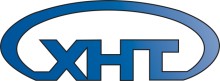 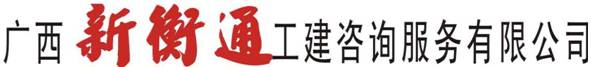 招标文件   项目名称： 2020年永福县县级河流10条，水库12  座，乡级河流103条，水库29座管辖范围划定和河湖水域岸线保护与利用规划工程设计服务采购项目编号：GLZC2020-G3-12032-HTGJ采购人： 永福县水利局 采购代理机构：广西新衡通工建咨询服务有限公司 　2020年7月目  录第一章  公开招标公告	1第二章  投标人须知	3第三章  服务采购需求	16第四章  评标办法	23第五章  规划设计编制合同	26第六章  投标文件（格式）	31第一章 公开招标公告项目概况：2020年永福县县级河流10条，水库12座，乡级河流103条，水库29座管辖范围划定和河湖水域岸线保护与利用规划工程设计服务采购项目的潜在投标人应在桂林市政府采购网（http://gl.zfcg.zcygov.cn/）或桂林市公共资源交易中心网（www.glggzy.org.cn获取招标文件，并于2020年 8 月 17日9 点30分（北京时间）前递交投标文件。一、项目基本情况项目名称：2020年永福县县级河流10条，水库12座，乡级河流103条，水库29座管辖范围划定和河湖水域岸线保护与利用规划工程设计服务采购项目编号：GLZC2020-G3-12032-HTGJ采购项目预算金额（人民币）：壹佰玖拾玖万陆仟零叁拾元整（￥1996030.00元）采购需求：合同履行期限：自签订合同之日起至2020年12月31日前交付。本项目不接受联合体投标。二、申请人的资格要求：1.满足《中华人民共和国政府采购法》第二十二条规定；2.本项目的特定资格要求：（1） 投标人须具备工程勘察专业类（岩土工程（勘察））丙级及以上（含丙级）资质，并在人员、设备、资金等方面具有相应的能力的独立法人资格的供应商；且在全国投资在线审批监管平台备案并通过审核的咨询企业（专业服务范围：水利水电）。（2） 拟投入本项目的项目负责人须具有高级或以上技术职称，且专业是水工类专业（专业以技术职称证书所填写专业为准，如技术职称证书不填写专业的，则以毕业证书所填专业为准）；（3）对在“信用中国”网站(www.creditchina.gov.cn)、中国政府采购网(www.ccgp.gov.cn)等渠道列入失信被执行人、重大税收违法案件当事人名单、政府采购严重违法失信行为记录名单及其他不符合《中华人民共和国政府采购法》第二十二条规定条件的供应商，不得参与政府采购活动。（4）本项目 不接受 联合体投标三、获取招标文件：时间：2020年7 月 27 日至2020年7 月 31 日。方式：潜在供应商登陆桂林市政府采购网（http://gl.zfcg.zcygov.cn/）、桂林市公共资源交易中心网（www.glggzy.org.cn），从网上下载招标文件电子版。售价：免费下载。四、提交投标文件截止时间、开标时间和地点截止时间：2020年8 月17 日9点 30分（北京时间）地点：供应商必须于2020年8 月17 日上午9时00分起至9时30分止，将投标文件密封提交至桂林市公共资源交易中心 8 号开标室（广西桂林市临桂区西城中路69号创业大厦西辅楼4楼北区），逾期送达的或未送达指定地点的投标文件将予以拒收。五、公告期限自本公告发布之日起5个工作日。其他补充事宜：1.本项目需要落实的政府采购政策：（1）《政府采购促进中小企业发展暂行办法》（财库[2011]181号）；（2）《关于政府采购支持监狱企业发展有关问题的通知》（财库[2014]68号）； （3）《关于促进残疾人就业政府采购政策的通知》（财库[2017]141号）；（4）节能产品、环境标志产品依据品目清单和认证证书实施政府优先采购和强制采购政策；（5）政府采购支持采用本国产品的政策； （6）政府采购扶持不发达地区和少数民族地区； （7）本项目是否专门面向中小企业（或小型、微型企业）采购：否。2. 信息公告发布媒体：www.ccgp.gov.cn（中国政府采购网）、zfcg.gxzf.gov.cn（广西壮族自治区政府采购网）、http://gl.zfcg.zcygov.cn/（桂林市政府采购网）、www.glggzy.org.cn（桂林市公共资源交易中心网）。七、对本次招标提出询问，请按以下方式联系。1.采购人信息名   称：永福县水利局    地   址：桂林市永福县2.采购代理机构信息名    称：广西新衡通工建咨询服务有限公司地    址：桂林市翠竹路23号翡翠山庄41栋1号别墅3.项目联系方式项目联系人：詹工 电　　 话： 0773-2812226 　　第二章  投标人须知投标人须知前附表一、总则1. 项目名称及项目编号项目名称： 2020年永福县县级河流10条，水库12座，乡级河流103条，水库29座管辖范围划定和河湖水域岸线保护与利用规划工程设计服务采购项目编号：GLZC2020-G3-12032-HTGJ     2. 适应范围本招标文件适用本招标采购项目的招标、投标、评标、合同履约、验收、付款等行为（法律、法规另有规定的，从其规定）。3. 定义3.1“投标人”是指响应招标、参加投标竞争的法人、其他组织或者自然人。3.2“货物”系指按招标文件规定，投标人须向采购人提供的一切设备、保险、税金、备品备件、工具、手册及其它有关技术资料和材料。3.3“服务”系指按招标文件规定，投标人须承担的安装、调试、技术协助、校准、培训、技术指导以及其他类似的义务。3.4“项目”系指投标人按招标文件规定向采购人提供的货物和服务。3.5“书面形式”包括信函、传真、电报。4. 招标方式、评分办法公开招标，综合评分法5. 投标人资格1.满足《中华人民共和国政府采购法》第二十二条规定；2. 投标人须具备工程勘察专业类（岩土工程（勘察））丙级及以上（含丙级）资质，并在人员、设备、资金等方面具有相应的能力的独立法人资格的供应商；且在全国投资在线审批监管平台备案并通过审核的咨询企业（专业服务范围：水利水电）。3. 拟投入本项目的项目负责人须具有高级或以上技术职称，且专业是水工类专业（专业以技术职称证书所填写专业为准，如技术职称证书不填写专业的，则以毕业证书所填专业为准）；4.对在“信用中国”网站(www.creditchina.gov.cn)、中国政府采购网(www.ccgp.gov.cn)等渠道列入失信被执行人、重大税收违法案件当事人名单、政府采购严重违法失信行为记录名单及其他不符合《中华人民共和国政府采购法》第二十二条规定条件的供应商，不得参与政府采购活动。5.本项目 不接受 联合体投标不论投标结果如何，投标人均应自行承担所有与投标有关的全部费用。6. 投标费用不论投标结果如何，投标人均应自行承担所有与投标有关的全部费用。7. 联合体投标要求本项目不接受联合体投标。8. 转包与分包 7.1本项目不允许转包。9. 特别说明 9.1关联供应商不得参加同一合同项下政府采购活动，否则投标文件将被视为无效：单位负责人为同一人或者存在直接控股、管理关系的不同供应商，不得参加同一合同项下的政府采购活动。9.2投标人应仔细阅读招标文件的所有内容，按照招标文件的要求提交投标文件，并对所提供的全部资料的真实性承担法律责任。9.3投标人在投标活动中提供任何虚假材料，其投标无效，并报监管部门查处；中标后发现的，中标人须依照《中华人民共和国消费者权益保护法》赔偿采购人，且民事赔偿并不免除违法投标人的行政与刑事责任。10. 质疑和投诉	10.1投标人认为招标文件使自己的合法权益受到损害的，应当在公告期限结束之日起7个工作日内以书面形式向采购代理机构提出质疑。投标人认为招标过程或中标结果使自己的合法权益受到损害的，应当在采购程序环节结束之日或中标公告期限届满之日起七个工作日内，以书面形式向采购代理机构提出质疑。采购代理机构应认真做好质疑处理工作。10.2质疑、投诉应当采用书面形式，质疑书、投诉书实行实名制，均应明确阐述招标文件、招标过程或中标结果中使自己合法权益受到损害的实质性内容，并提供必要的证明材料。二、招标文件11. 招标文件的构成（1）招标公告；（2）总则；（3）服务采购需求；（4）评标办法；（5）采购合同（合同主要条款及格式）；（6）投标文件（格式）。12. 招标文件的澄清与修改12.1投标人应认真阅读招标文件，发现其中有误或有不合理要求的，投标人必须在公告期限结束之日起7个工作日内以书面形式要求采购代理机构澄清。12.2采购代理机构可以对已发出的招标文件进行必要的澄清或者修改，但不得改变采购标的和资格条件。澄清或者修改应当在原公告发布媒体上发布澄清公告。澄清或者修改的内容为招标文件的组成部分。澄清或者修改的内容可能影响投标文件编制的，采购代理机构应当在投标截止时间至少15日前在本招标项目招标公告发布的同一媒体上发布更正公告；不足15日的，采购代理机构应当顺延提交投标文件的截止时间。12.3投标人应实时关注相关网站了解澄清、修改等与项目有关的内容，如因投标人未及时登录相关网站了解澄清、修改等与项目有关的内容，从而导致投标无效的，由投标人自行承担责任。12.4必要的澄清、修改的内容为招标文件的组成部分。当澄清、修改通知就同一内容的表述不一致时，以最后发出的书面文件为准。12.5招标文件的澄清、修改都应该通过采购代理机构以法定形式发布，采购人非通过本机构，不得擅自澄清、修改招标文件。三、投标文件的编制13. 投标文件的组成及要求13.1投标文件组成【格式见第六章“投标文件（格式）”】13.1.1投标报价表（格式见附件）13.1.2资格性响应证明材料：投标人法定代表人身份证明及法定代表人身份证正、反面复印件（必须提供）；投标人的授权委托书原件、委托代理人身份证正反面复印件以（委托代理时必须提供）；（3）供应商的法人或者其他组织营业执照等证明文件复印件（必须提供）；注：①法人包括企业法人、机关法人、事业单位法人和社会团体法人；其他组织主要包括合伙企业、非企业专业服务机构、个体工商户、农村承包经营户。②如供应商为企业（包括合伙企业），应提供工商部门注册的有效“企业法人营业执照”或“营业执照；供应商为事业单位，应提供有效的“事业单位法人证书”；供应商为非企业专业服务机构的，应提供执业许可证等证明文件；供应商为个体工商户，应提供有效的“个体工商户营业执照”；（4） 供应商参加政府采购活动前3年内在经营活动中没有重大违法记录的书面声明（必须提供）。（5）投标人须具备工程勘察专业类（岩土工程（勘察））丙级及以上（含丙级）资质（必须提供）;13.1.3商务、技术性响应及其他证明材料：（1）投标人的针对本项目的设计方案【招标人根据招标文件要求自行编制】（必须提供）；（2）投标人的针对本项目的服务承诺【投标人自行编写】（必须提供）；（3）项目实施人员一览表【拟投入本项目的项目负责人需提供职称证、学历证及身份证复印件，以投标人名义为其缴纳的社会保险证明材料复印件（要求出具时间为投标截止时间当月前半年内任意连续三个月）；且具有高级或以上技术职称，专业是水工类专业（专业以技术职称证书所填写专业为准，如技术职称证书不填写专业的，则以毕业证书所填专业为准）】（必须提供）；（4）投标人2018 年以来完成类似服务项目业绩 （无不良记录，以中标、成交通知书或 签订的合同为准，并能清晰反映所成交的服务名称、种类、金额）（如有，请提供）；（5）投标人 2019 年经审计的财务报表，包括资产负债表、现金流量表、利润表和财务情况报告的复印件。（对于从取得营业执照时间起到投标截止时间为止不足要求年数的投标人，只需提交企业取得营业执照年份至所要求最近年份经审计的财务报表）（如有，请提供）；（6）供应商相关获奖证书、认证证书等复印件（如有，请提供）；（7）中小企业声明函（如供应商为中小微型企业的，格式见附件，供应商对出具的声明函真实性负责，成交结果将同时公告企业《中小企业声明函》，接受社会监督）（如有，请提供）；（8）符合条件的残疾人福利性单位在参加政府采购活动时，应当提供《残疾人福利性单位声明函》，并对声明的真实性负责（如有，请提供）；（9）投标人可结合本项目的评审办法视自身情况自行提交其它相关证明材料。投标人提供的以上相关证明材料应真实有效，属于“必须提供”的文件应加盖投标人公章（扫描公章无效，自然人除外）否则投标无效。13.2投标人应按招标文件第六章“投标文件（格式）”编制投标文件。13.3投标文件应当对招标文件提出的要求和条件作出明确响应。14. 投标文件的语言及计量14.1投标文件以及投标人与采购人或者采购代理机构就有关投标事宜的所有来往函电，均应以中文汉语书写。投标人提交的支持文件和印刷的文献可以使用别的语言，但其相应内容必须附有中文翻译文本，在解释投标文件时以中文翻译文本为主。14.2投标计量单位，招标文件已有明确规定的，使用招标文件规定的计量单位；招标文件没有规定的，应采用中华人民共和国法定计量单位（货币单位：元人民币），否则视同未响应。15.投标报价15.1 投标报价应按招标文件中第六章“投标文件格式”填写，投标报价不符合招标文件要求的，投标文件按无效处理。15.2本项目采购预算金额：壹佰玖拾玖万陆仟零叁拾元整（￥1996030.00元），投标报价超过所投采购预算金额的，投标文件作相应无效处理。15.3投标报价应综合考虑总价包干（包含提供本次服务范围的所有成本、税金、利润等），报价不得超出采购预算总金额。16. 投标有效期16.1投标有效期：投标截止时间之日起90天。16.2出现特殊情况下，需要延长投标有效期的，采购代理机构以书面形式通知投标人延长投标有效期。投标人同意延长的，不能修改投标文件。投标人拒绝延长的，其投标无效。17.  投标文件的份数、装订、签署和包装、密封17.1投标文件份数：正本壹册，副本 肆 册，须完整提交。17.2投标文件装订：投标人应按投标人须知第13.1条“投标文件的组成”规定的顺序自编目录及页码。投标文件的“正本”、“副本”应当单独装订成册并标注页码，装订应牢固，不易拆散和换页（A4标准纸装订）。封面应注明“正本”、“副本”字样，封面上写明项目名称、项目编号、采购代理机构、投标单位名称。17.3投标文件的正本需打印或用不褪色的墨水填写，投标文件正本除本招标文件中规定的可提供复印件外均须提供原件。17.4投标文件须由投标人在规定位置盖投标人公章（扫描公章无效，自然人除外）并由法定代表人、负责人、自然人或相应的授权委托代理人签字，投标人应写全称，投标文件副本可以是加盖公章的正本的复印件，当正本与副本不一致时，以正本为准。17.5投标文件不得涂改，若有修改错漏处，须加盖投标人公章（自然人除外）及法定代表人、负责人、自然人或相应的授权委托代理人签字。投标文件因字迹潦草或表达不清所引起的后果由投标人负责。17.6投标人公章：本招标文件中描述投标人的“公章”是指根据我国对公章的管理规定，用投标人法定主体行为名称制作的印章，除本招标文件有特殊规定外，投标人的财务章、部门章、分公司章、工会章、合同章、投标专用章、业务专用章等其它形式印章均不能代替公章。17.7投标文件包装、密封：将投标文件“正本”、“副本”一并装入并密封在一个投标文件袋（盒、箱）中，并在密封处密封签章【公章、密封章、法定代表人、负责人、自然人或相应的授权委托代理人签字均可】。17.8投标文件袋（盒、箱）标记：项目名称：2020年永福县县级河流10条，水库12座，乡级河流103条，水库29座管辖范围划定和河湖水域岸线保护与利用规划工程设计服务采购项目编号：GLZC2020-G3-12032-HTGJ采购代理机构：广西新衡通工建咨询服务有限公司投标人名称：18. 投标文件的补充、修改和撤回投标人在投标截止时间前，可以对所递交的投标文件进行补充、修改或者撤回，并书面通知采购代理机构。补充、修改的内容应当按照招标文件要求签署、盖章、密封后，作为投标文件的组成部分。19. 投标文件的递交投标截止时间：2020年8 月 17 日9时30分。投标人应于2020年 8 月 17 日9时00分至9时30分止，将投标文件密封提交至桂林市公共资源交易中心 8 号开标室（广西桂林市临桂区西城中路69号创业大厦西辅楼4楼北区），未携带以上相关材料递交的或逾期送达的或未招标文件要求密封的投标文件将予以拒收。18.2除招标文件另有规定外，投标人所递交的投标文件不予退还。18.3投标人应当在招标文件要求提交投标文件的截止时间前，将投标文件密封送达投标地点。采购代理机构收到投标文件后，应当如实记载投标文件的送达时间和密封情况，签收保存，并向投标人出具签收回执。任何单位和个人不得在开标前开启投标文件。四、开标20. 开标时间及地点20.1开标时间及地点：开标时间：2020年 8 月 17 日9时30分；开标地点：桂林市公共资源交易中心 8 号开标室（广西桂林市临桂区西城中路69号创业大厦西辅楼4楼北区）开标。投标人可以由法定代表人、负责人、自然人或其委托代理人出席开标会议；投标人准时参加开标会并签字，如未按时签字的，视同放弃开标监督权利，认可开标结果。 20.2投标人不足3家的，不得开标，采购人或者采购代理机构应当重新组织采购。21. 开标程序（1）主持人宣布开标会正式开始，宣布开标程序、开标纪律，介绍项目情况和到会人员；（2）投标人对其投标文件的密封情况进行检查并确认签字；（3）按各投标人提交投标文件时间的先后顺序打开投标文件外包装；（4）唱标，宣读投标截止时间前接收的所有投标文件的投标人名称，投标报价表的投标报价；（5）采购代理机构做开标记录，投标人代表对开标记录进行当场校核及勘误并签字确认；同时由记录人、监督人（如有）当场签字确认；（6）投标人代表对开标过程和开标记录有疑义，以及认为采购人、采购代理机构相关工作人员有需要回避的情形的，应当场提出询问或者回避申请。采购人、采购代理机构对投标人代表提出的询问或者回避申请应当及时处理。（7）宣布开标结束，采购人、投标人和有关方面代表退场，由工作人员将投标文件等材料移交评标室。   五、资格性审查22. 资格性审查22.1公开招标采购项目开标结束后，采购人或者采购代理机构应当依法对投标人的资格进行审查。合格投标人不足3家的，不得评标。22.2采购人或者采购代理机构在对投标人进行资格性审查时，将对投标人企业股东及出资等信息进行查询。根据《中华人民共和国政府采购法实施条例》第十八条第一款规定，审查中如发现投标人存在单位负责人为同一人或者存在直接控股、管理关系的不同供应商参加同一合同项下的政府采购活动的，按投标无效处理。查询渠道：《国家企业信用信息公示系统》（网址：http://www.gsxt.gov.cn/index.html）审查流程：（1）进入《国家企业信用信息公示系统》（网址：http://www.gsxt.gov.cn/index.html），输入企业名称，进入企业信息主页面；（2）查看主页“股东及出资信息”栏，或年报中的“股东及出资信息”栏信息；（3）将各投标人的股东及出资信息进行比对，得出审查结论；（4）将相关资料作为评审资料打印存档。六、评标23. 评标委员会组成评标委员会由采购人代表和评审专家组成，成员人数共5人 。24. 评标办法24.1评标办法：综合评分法，具体评标内容及标准详见第四章。24.2评标委员会应按招标文件进行评标，不得擅自更改评标办法。　　　　　　　　　　　　　　　　　　　　　　　　　　　　　　　　　　　　　　　　　　　　　　　　　　　　　　　　　　25. 评标25.1采购代理机构负责评标组织工作；宣布评标工作纪律，公布投标人名单，告知评标专家应当回避的情形，组织评标委员会推选评标组长，采购人代表不得担任组长；在评标期间采取必要的通讯管理措施，保证评标活动不受外界干扰；根据评标委员会的要求介绍政府采购相关政策法规、招标文件；维护评标秩序，监督评标委员会依照招标文件规定的评标程序、方法和标准进行独立评审，及时制止和纠正采购人代表、评标专家的倾向性言论或者违法违规行为；核对评标结果，有投标无效情形的，要求评标委员会复核或者书面说明理由，评标委员会拒绝的，应予记录并向本级财政部门报告；评标工作完成后，按照规定向评标专家支付劳务报酬和异地评审差旅费，不得向评标专家以外的其他人员支付评审劳务报酬；25.2评标委员会负责具体评标事务；审查、评价投标文件是否符合招标文件的商务、技术等实质性要求；要求投标人对投标文件有关事项作出澄清或者说明；对投标文件进行比较和评价；确定中标候选人名单，以及根据采购人委托直接确定中标人；向采购人、采购代理机构或者有关部门报告评标中发现的违法行为。25.3在评标过程中，评标委员会任何人不得对某个投标人发表任何倾向性意见，不得向其他专家评委明示或者暗示自己的评审意见。25.4评标委员会应当对符合资格的投标人的投标文件进行符合性审查，以确定其是否满足招标文件的实质性要求。25.5对于投标文件中含义不明确、同类问题表述不一致或者有明显文字和计算错误的内容，评标委员会应当以书面形式要求投标人作出必要的澄清、说明或者补正。投标人的澄清、说明或者补正应当采用书面形式，并加盖公章，或者由法定代表人或其授权的代表签字。投标人的澄清、说明或者补正不得超出投标文件的范围或者改变投标文件的实质性内容。25.6投标文件报价出现前后不一致的，除招标文件另有规定外，按照下列规定修正：　　（1）投标文件中投标报价表内容与投标文件中相应内容不一致的，以投标报价表为准；　　（2）大写金额和小写金额不一致的，以大写金额为准；　　（3）单价金额小数点或者百分比有明显错位的，以报价表的总价为准，并修改单价；　　（4）总价金额与按单价汇总金额不一致的，以单价金额计算结果为准。　　同时出现两种以上不一致的，按照前款规定的顺序修正。修正后的报价（不得超出投标文件的范围或者改变投标文件的实质性内容）经投标人确认后产生约束力，投标人不确认的，其投标无效。25.7评标委员会认为投标人的报价明显低于其他通过符合性审查投标人的报价，有可能影响产品质量或者不能诚信履约的，应当要求其在评标现场合理的时间内提供书面说明，必要时提交相关证明材料；投标人不能证明其报价合理性的，评标委员会应当将其作为无效投标处理。25.8评标委员会成员对需要共同认定的事项存在争议的，应当按照少数服从多数的原则作出结论。持不同意见的评标委员会成员应当在评标报告上签署不同意见及理由，否则视为同意评标报告。25.9采购代理机构发现评标委员会有明显的违规倾向或歧视现象，或不按评标办法进行，或其他不正常行为的，应当及时制止。26. 推荐及确定中标候选供应商原则（1）评标委员会根据综合得分由高到低排列次序，若得分相同时，以评标报价由低到高顺序排列；若得分相同且评标报价相同的，以投标报价由低到高顺序排列；若仍相同的，按设计方案分由高到低顺序排列并推荐中标候选供应商。（2）评标委员会可推荐前三名为中标候选人，采购人应当确定评标委员会推荐排名第一的中标候选人为中标人。（3）排名第一的中标候选供应商放弃中标、因不可抗力提出不能履行合同，或者招标文件规定 应当提交履约保证金而在规定的期限内未能提交的，或因失信行为被取消中标候选人资格的，招标采购单位可以确定排名第二的中标候选供应商为中标供应商。（4）第二中标候选供应商因前款规定的同样原因不能签订合同的，招标采购单位可以确定排名第三的中标候选供应商为中标供应商。(5) 评标委员会认为，某投标人的最低投标价或者某些分项报价明显不合理或者低于成本，有可能影响服务质量和不能诚信履约的，应当要求其在规定的期限内提供书面文件予以解释说明，并提交相关证明材料，否则，评标委员会可以取消该投标人的中标候选供应商资格，按顺序由排在后面的中标候选供应商递补，以此类推。27. 属于下列情况之一者，投标无效：（1）未按照招标文件规定要求签字、盖章的；（2）报价超过招标文件中规定的预算控制价的；（3）不具备招标文件中规定的资格要求的；（4）投标文件含有采购人不能接受的附加条件的；（5）投标文件未按招标文件的内容和要求编制，或提供虚假或无效材料的；（6）投标人未就“服务采购需求”中所有内容作完整唯一报价的；（7）未完全响应招标文件实质性要求的；（8）法律、法规和招标文件规定的其他无效情形。28.投标人有下列情形之一的，视为串通投标，投标文件将被视为无效：（1）不同投标人的投标文件由同一单位或者个人编制；（2）不同投标人委托同一单位或者个人办理投标事宜；（3）不同的投标人的投标文件载明的项目管理员或者联系人员为同一个人；（4）不同投标人的投标文件异常一致或投标报价呈规律性差异； （5）不同投标人的投标文件相互混装；29. 属于下列情形之一的，应予废标：（1）符合专业条件的供应商或者对招标文件作实质响应的供应商不足3家的；（2）出现影响采购公正的违法、违规行为的；（3）采购文件内容违反国家有关强制性规定的；（4）因重大变故，采购任务取消的。30. 开标、评标过程的监控本项目开标、评标过程实行全程录音、录像监控，投标人在评标过程中所进行的试图影响评标结果的不公正活动，可能导致其投标被拒绝。31. 信用查询根据《关于做好政府采购有关信用主体标识码登记及在政府采购活动中查询使用信用记录有关问题的通知》桂财采〔2016〕37号的通知，中标通知书发出前，由采购代理机构对第一中标候选供应商进行信用查询：⑴查询渠道：“信用中国”网站(www.creditchina.gov.cn)、中国政府采购网(www.ccgp.gov.cn)等；⑵查询截止时间：中标通知书发出前；⑶信用信息查询记录和证据留存方式：在查询网站中直接打印查询记录，打印材料作为采购活动资料保存；⑷信用信息使用规则：对在“信用中国”网站(www.creditchina.gov.cn)、中国政府采购网(www.ccgp.gov.cn)等渠道列入失信被执行人、重大税收违法案件当事人名单、政府采购严重违法失信行为记录名单及其他不符合《中华人民共和国政府采购法》第二十二条规定条件的供应商，取消其中标候选供应商资格。32. 中标公告及中标通知书32.1采购代理机构于评标结束后两个工作日内将评标报告送交采购人，采购人应当自收到评标报告五个工作日内在评标报告推荐的中标候选供应商中按顺序确定中标供应商；采购代理机构在中标供应商确定之日起两个工作日内在指定媒体上公告中标结果，中标公告期限为1个工作日。32.2中标公告同时采购代理机构向中标供应商发出中标通知书，中标供应商应自接到通知之日起七个工作日内，办理中标通知书领取手续。履约保证金及签订合同33. 履约保证金 33.1 履约保证金金额按中标价的 5%（人民币，四舍五入到元）提供（不计息），由中标供应商在 领取中标通知书前将履约保证金以支票、汇票、本票或者金融机构、担保机构出具的保函等非现金形 式缴入采购人指定账户。 户名：永福县财政局国库集中支付中心帐号：345612010101664108开户行：广西永福农村合作银行营业部款项来源备注：水利局收2020年永福县县级河流10条，水库12座，乡级河流103条，水库29座管辖范围划定和河湖水域岸线保护与利用规划工程设计服务采购项目履约保证金33.2 如果中标供应商没能按上述第 33.1 款规定执行，采购人将上报永福县人民政府采购管理办公室监督管理部门，取消中标资格，并有权授予第二中标候选供应商为中标供应商资格或重新组织招标。 33.3 供应商履行完合同约定权利义务事项后，凭《政府采购项目履约验收单》和履约保证金转款凭证向采购人申请办理退还手续，采购人不得额外要求供应商提交其他证明材料，并应当自收到退还资料之日起 5 个工作日内退还其履约保证金。如中标供应商不按双方签订的合同规定履约，则没收其全部履约保证金，履约保证金不足以赔偿损失的，按实际损失赔偿。 33.4 在履约保证金到期退还前，若中标供应商的开户名称、开户银行、账号有变动的，以书面形 式通知采购人，否则由此产生的后果由中标供应商自负。34、 签订合同34.1签订合同时间：中标通知书发出之日起三十日内。中标供应商领取中标通知书后，应按规定与采购人签订合同。34.2如中标供应商有下列情形之一的，情节严重的，由财政部门将其列入不良行为记录名单，在一至三年内禁止参加政府采购活动，并予以通报。采购人或者采购代理机构可从评标委员会推荐的中标候选供应商中按顺序重新确定中标供应商或重新组织招标。（1）中标后不与采购人签订合同的（不可抗力除外）；（2）将中标项目转让给他人，或者在投标文件中未说明，且未经采购人同意，将中标项目分包给他人的；（3）拒绝履行合同义务的。 34.3合同备案存档：政府采购合同双方自签订之日起1个工作日内将合同原件两份交采购代理机构。采购代理机构将政府采购合同在省级以上人民政府财政部门指定媒体上公告，合同原件一份由采购代理机构存档。八、其他事项35. 招标代理服务费本项目招标代理服务收费标准按计价格[2002]1980号《招标代理服务收费管理暂行办法》服务类收费标准向中标供应商收取。招标代理服务收费标准注：招标代理服务收费按差额定率累进法计算。36. 采购代理机构银行账户：账户名称：广西新衡通工建咨询服务有限公司桂林分公司    开户银行：桂林银行中隐路支行银行账号：6600 1004 1434 1000 10   37.解释权：本招标文件是根据《中华人民共和国政府采购法》、《中华人民共和国政府采购法实施条例》及财政部令第87号《政府采购货物和服务招标投标管理办法》和政府采购管理有关规定编制，本招标文件的解释权属于采购代理机构。38.监督管理机构：永福县人民政府采购管理办公室     电话：0773-8518392第三章 服务采购需求一、项目概况及招标内容1、项目名称：2、工作范围(主要任务)：系统收集和整理江河湖库基础资料，相关规划成果及水文分析成果，江河湖库管理范围划定现状资料，有关江河湖库管理范围划定、水利工程管理与保护范围划定的相关文件和规程规范以及有关管理条例、政策法规等；在此基础上，开展江河湖库历史洪水调查及控制断面测量，从而进行洪水及洪水位的分析计算；根据江河湖库管理范围划定方法，结合江河湖库岸线特点和实际因地制宜进行江河湖库管理范围划定及埋设界桩、设立公告牌，形成划定成果，并对划定成果进行现场复核；提出划定成果公告方案，同时将划定成果形成标准的电子地图，纳入河长制湖长制管理信息系统。2020年12月31日前完成永福县管辖范围河流113条、水库41座的管理范围划定编制工作及埋设界桩、设立公告牌。（具体名录见附表2-1,辖区内河流及水库的具体长度以实地测量为准）附表2-13、江河湖库管理范围划定及公告牌、界桩的基本情况及要求有堤防的河道、湖泊，其管理范围为两岸堤防之间的水域、沙洲、滩地、行洪区和堤防及护堤地；无堤防的河道、湖泊，其管理范围为历史最高洪水位或者设计洪水位之间的水域、沙洲、滩地和行洪区。3.1河长制公告牌样式和界桩样式基本情况及要求：
公告牌样式：采用桂河长办〔2019〕49号文的公告牌参考样式2界桩样式：采用桂河长办〔2019〕49号文的界桩参考样式2。3.2 一般要求（1）江河湖库管理范围应依据《中华人民共和国防洪法》《中华人民共和国河道管理条例》《广西壮族自治区河道管理规定》《广西壮族自治区水利工程管理条例》等国家及广西有关法律法规要求， 遵从《堤防工程设计规范》（GB50286-2013）、《堤防工程管理设计规范》（SL171-96）、《水库工程管理设计规范》（SL106-2017）等相关规程规范和技术标准开展划定工作。（2）按照流域综合规划、防洪规划、水功能区划、河道整治规划、航道规划等方面的要求，综合考虑近远期防洪工程建设及管理、滩地合理利用、土地利用等需求，预留防洪工程、河道整治工程以及航道工程建设及管理用地，并在此基础上划定江河湖库管理范围。（3）江河湖库管理范围划定应充分考虑江河湖库实际情况和开发需求，结合国土空间规划、岸线开发利用现状、城市景观建设等因素， 宜与生态保护红线、永久基本农田保护红线、滨水绿化控制范围、滨水建筑控制范围等相结合进行划定，在城市规划区范围内，还应与城市蓝线相协调。（4）江河湖库管理范围划定应与原已划定的河道管理范围、水利工程管理范围等成果协调一致、充分衔接。（5）江河湖库管理范围的划定应保持连续性和一致性，特别是各行政区域交界处，应按照江河湖库特性，统筹上下游、左右岸实际情况，科学合理进行划定，避免因地区间差异，导致江河湖库管理范围划定不合理。4、技术路线根据江河湖库管理范围划定思路，制定江河湖库管理范围划定技术路线，如图4-1 所示。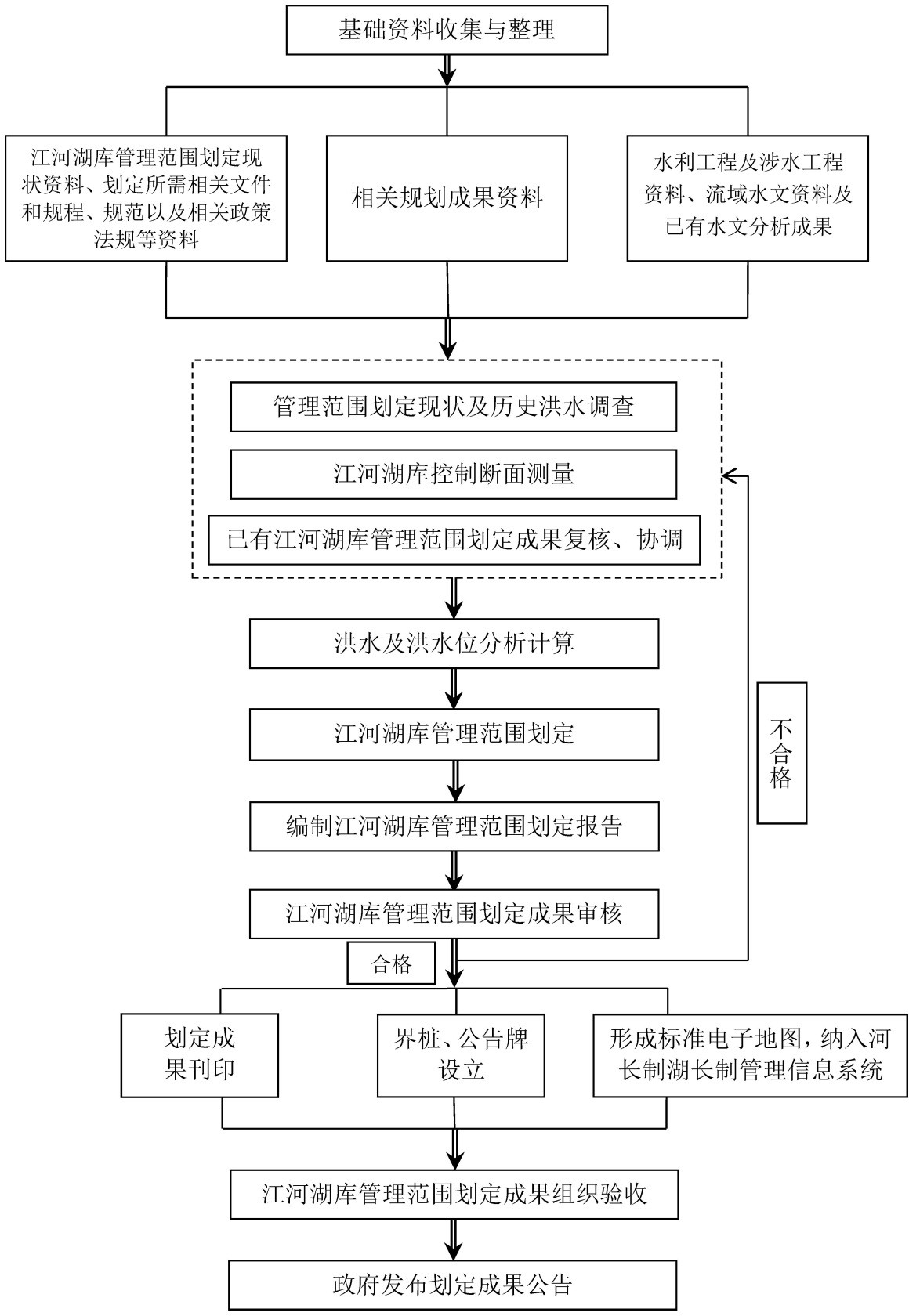 图 4-1	江河湖库管理范围划定技术路线图5、组织形式5.1实施主体县级及以上人民政府是江河湖库管理范围划定工作责任主体，负责组织本级辖区内江河湖库管理范围划定的实施和成果公告，负责组建工作领导小组，承担总督导、总调度、总协调职责；其中，同级水利、自然资源部门牵头组织开展划定工作、成果审核、成果验收；其他同级发展改革、财政、生态环境、住房城乡建设、交通运输、农业农村、林业、水文等各相关部门应做好有关配合工作。（1）自治区人民政府负责组织开展自治区领导担任河长的四条干流（含水库）管理范围划定工作，以河流为单元编制管理范围划定报告，四条干流所流经的各市县需配合做好相关资料收集、意见征求及公告实施。（2）各设区市人民政府负责组织开展本市范围内最高层级河长、湖长为市领导的江河湖库管理范围划定工作，以河流为单元编制管理范围划定报告；市领导担任河长、湖长的江河湖库所流经的各县（区、市），需配合做好相关资料收集和意见征求及公告实施。（3）各县（区、市）人民政府负责组织开展本县范围内最高层级河长、湖长为县、乡领导的江河湖库管理范围划定工作，可根据需要选择重要河流单独编制管理范围划定报告，也可以以县（区、市）行政区域为单元编制管理范围划定报告。（4）各水库（湖泊）原则上与所在河流一并开展划定工作，由所在河流最高层级河长相应县级及以上人民政府作为责任主体组织开展，其划定成果纳入所在江河湖库管理范围划定报告，同时其划定成果须征求水库（湖泊）运行管理单位的意见；对于涉及范围广的大中型水库，其管理单位可根据需要单独编制水库管理范围划定报告，但其划定成果须与涉及各县（区、市）组织划定的管理范围成果协调一致同时其划定成果须经涉及的市、县人民政府公告实施。6、技术成果要求成果清单成果应包括报告、附表、附图及江河湖库管理范围、水利工程保护范围矢量数据。报告应包括：基本情况、划定依据及原则、工作底图、洪水分析、江河湖库管理范围和水利工程保护范围划定、电子标绘、桩牌设置、应用管理等。附表应包括：江河湖库管理范围划定现状情况表、涉河工程情况表、江河湖库管理范围划定成果表、管理范围线坐标表等。附图应包括：江河湖库水系及河长体系图、江河湖库管理与保护范围划定成果图（分幅）、其他辅助图等。划定成果矢量数据：管理范围划定成果矢量图层数据基本内容应包括管理范围线代码、所属河流名称、河流代码、所属行政区、长度、岸别等。保护范围划定成果矢量图层数据基本内容应包括保护范围线代码、工程名称、工程类型、工程所在河流岸别、所在河流名称、所在河流代码、面积、数据更新时间等。管理范围与保护范围划定成果矢量图层，平面控制系统采用 2000 国家大地坐标系（CGCS2000），高程控制系统采用 1985 国家高程基准；提供各类范围界线 ArcGIS 矢量数据、对应地理坐标和工程特性表，提供坐标秒要保留小数点后两位数值；数据必须满足水利部《河长制湖长制管理信息系统建设指导意见》《河长制湖长制管理信息系统建设技术指南》和《广西河长制湖长制管理信息系统建设实施意见（暂行）》《广西河长制湖长制管理信息系统基础数据库表结构设计规定》（试行）等相关技术文件要求，必须满足《水利地理空间信息元数据标准》（SL420-2007）、《水利空间要素图示与表达规范》（SL730-2015）等相关技术标准。应按照地理信息化的要求， 及时将划界成果图（划定边线、界桩点、管理边线点位矢量坐标、现有水利工程及其它设施等），提交信息系统开发单位进行地理信息数据库化，纳入河长制湖长制管理信息系统展示。二、商务条款1.交付成果及时间要求（1）成果份数：为评审出版的正式文件一式 10 份，经审查或验收后修改的最终版成果纸质文件一式 10 份、整套成果电子文件 PDF 版本 1 份及划定成果矢量数据电子版。（2）成果交付期：2020年12月31日前完成永福县管辖范围河流113条、水库41座的管理范围划定编制工作及埋设界桩、设立公告牌。2.质量要求：以《自治区河长制办公室关于印发广西江河湖库管理范围划定指导意见（试行）的通知》（桂河长办〔2019〕45 号）文件要求为基准，质量达到国家、自治区的有关标准及规定，并通过各级组织的审查及验收。3.付款方式：合同签订后7个工作日内支付合同金额30%作为项目前期费用，县级河流及水库成果提交后7个工作日内支付合同金额30%，乡级河流及水库成果提交后7个工作日内支付合同金额30%，项目评审通过后支付合同金额10%。第四章 评标办法一、评标原则(一)评标委员会构成：本采购项目的评标委员会分别由依法组成的评审专家、采购人代表等五人以上单数组成，其中专家人数不少于成员总数的三分之二。(二)评标依据：评委将以招投标文件为评标依据，对投标人的投标文件进行评审。(三)评标方式：以封闭方式进行。二、评分细则：（按四舍五入取至小数点后两位）（一）对进入详评的，采用百分制综合评分法。（二）计分办法（按四舍五入取至百分位）：1.价格分	10 分对于非专门面向中小企业的项目，对小型和微型企业产品的价格给予 6%的价格扣除， 扣除后的价格为评标价，即评标价＝投标报价×（1-6%）；（以投标人按第五章“投标文件格式”要求提供的《投标报价表》、《中小企业声明函》和要求的证明材料为评分依据， 对评定后符合要求的小微企业生产的产品总值进行相应的价格扣除）监狱企业视同小型、微型企业。监狱企业参加政府采购活动时，应当提供由省级以上监狱管理局、戒毒管理局（含新疆生产建设兵团）出具的属于监狱企业的证明文件。残疾人福利性单位视同小型、微型企业。符合条件的残疾人福利性单位在参加政府采购活动时，应当提供规定的《残疾人福利性单位声明函》，并对声明的真实性负责。除上述情况外，评标价＝投标报价。价格分计算公式：某投标人价格得分＝	投标人最低评标价/某投标人评标价×10 分2、技术分	55 分(1) 方案提纲分（满分 10 分）一档（0～3 分）：提出的《规划方案》提纲基本符合国家相关规定的要求，提纲涉及的各专题建设规划内容较符合项目的实际建设需求；二档（3.1～6 分）：提出的《规划方案》提纲完全符合国家相关规定的要求，提纲涉及的各专题建设规划内容完全符合项目的实际建设需求，且方案提纲中提出建设性的合理化建议。三档（6.1～10 分）：提出的《规划方案》提纲完全符合国家相关规定的要求，提纲涉及的各专题建设规划内容先进科学，完全符合项目的实际建设需求，且方案提纲中提出针对性建设性的合理化建议。
      (2) 项目实施方案分（满分 25 分）一档（0～6 分）：提供了服务技术方案，技术架构较简单可行，整体技术一般，服务技术配置基本达到要求但没有实施步骤，方案整体性、可靠性、先进性较弱。服务技术方案阐述模糊或部分不具体，方案描述简单，服务功能描述较简单，基本满足采购需求，综合评价一般；二档（6.1～12 分）：在满足一档的基础上，阐述较为清晰、完整，对本项目有正确理解与认识、技术路线基本可行、方法基本合理，服务技术方案描述基本准确，总体技术监管较为合理规范，基本达到要求但实施步骤、方案整体性、可靠性、先进性一般，满足采购需求，综合评价中；三档（12.1～18 分）：在满足二档的基础上，阐述清晰、完整、严谨、合理、有效、成熟， 提供详细的服务技术方案，方案规划得当描述正确，架构拓朴清晰，内容详细，步骤有序， 且方案整体性、可靠性、先进性较好，贴合采购需求，综合评价良好；四档（18.1～25 分）：在满足三档的基础上，阐述清晰、完整、严谨、合理、有效、成熟， 提供详细的服务技术方案，方案规划得当描述正确，架构拓朴清晰，内容详细，步骤有序， 且方案整体性、可靠性、先进性好。并对本项目服务有正确深刻理解与认识、技术路线可行、方法合理，服务技术方案对采购人业务需求理解透彻、完整，总体方案合理规范，采用的技术较为先进、开放性、可扩展性强，具有较为完整的性能保障体系，能较有针对性的提出合理化建议，完全贴合采购需求，综合评价优秀；质量保证措施和服务承诺分(满分 20 分)一档（0～5 分）对本项目的服务有基本理解与认识，表述基本清晰，质量保证措施和服务承诺基本能满足项目要求。二档（5..1～10分）对本项目的服务有基本理解与认识，表述基本清晰，质量保证措施和服务承诺基本能满足项目要求。针对本项目提供专门的技术服务支持，能提供快速的技术服务响应，并提供技术服务联系人姓名、电话、详细地址等信息。三档（10.1～15 分）对本项目的服务有较深刻理解与充分认识，质量保证措施和服务承诺能满足项目要求。同时供应商的营业执照或事业单位法人证书在广西范围内注册且有固定的办公场地，承诺应甲方需求 1 小时内响应，在 8 小时内到达指定现场，24 小时内提出问题解决方案，并予以解决处理，并提供售后服务联系人姓名、电话、详细地址等信息。四档（15.1～20 分）对本项目的服务及措施明显有利于项目的实施，方案详细，针对性强，并能确保项目高质量、高效率完成，确保后续服务的响应及时、各项措施合理、可行，完全符合采购要求。同时供应商的营业执照或事业单位法人证书在广西范围内注册且有固定的办公场地，承诺应甲方需求 1 小时内响应，在 4 小时内到达指定现场，8 小时内提出问题解决方案，并予以解决处理，并提供售后服务联系人姓名、电话、详细地址等信息，且投标人承诺优于本项目要求的时间交付成果材料；3、项目组机构及人员配备分………………………………………………………………11分分管总工程师：具有水利水电工程专业高级工程师职称，得 2 分；项目负责人：具有水工类专业高级工程师职称，得 1 分；其他人员：须配备有水文与水资源、水利水电工程、地质、水土保持专业，各专业负责人具有本专业的高级工程师职称的，每个得2分，满分8分。以上人员须提供：职称证书复印件。4、资信及商务分……………………………………………………………………………9 分投标人通过ISO系列管理体系认证的环境管理体系认证证书、职业健康安全管理体系认证证书、质量管理体系认证证书,每个得3分，满分9分，缺一个不得分；（须提供有效证书复印件,并加盖公章）5、业绩分	15 分投标人 2018 年以来承接同类项目的，每有一项得 5 分，最多得15 分。须提供业绩合同复印件或中标通知书复印件。三、总得分＝1＋2＋3+4+5四、中标标准评标委员会将根据得分由高到低排列次序（得分相同时，以投标报价由低到高顺序排列；得分相同且投标报价相同的，按技术服务方案优劣顺序排列）并推荐中标候选供应商。招标采购单位应当确定评审委员会推荐排名第一的中标候选人为中标人。排名第一的中标候选人放弃中标、因不可抗力提出不能履行合同的，招标采购单位可以确定排定第二的中标候选人为中标人。排名第二的中标候选人因前款规定的同样原因不能签订合同的， 招标采购单位可以确定排名第三的中标候选人为中标人，其余以此类推。评标委员会认为投标人的报价明显低于其他通过符合性审查投标人的报价，投标人必须提供其详细合理的报价成本分析说明(包含：服务人员工资福利、相关证明材料等)。评标委员会根据投标材料和相关专业、行业知识，如发现投标人报价不合理或者低于成本、有可能影响服务质量、不能诚信履约、恶意竞争的，评标委员会有权作无效投标处理第五章  合同主要条款格式 广西壮族自治区政府采购合同（格式）项目名称及编号：甲方： 乙方：根据年月日招标项目的招标结果，甲方接受乙方对本项目的投标，甲、乙双方同意签署本合同（以下简称合同）。成交内容1.1服务名称：1.2数量：1.3主要工作内容：1.4主要工作成果：合同金额2.1本合同金额为（大写） 	人民币 （￥ 	元）。（详见投标报价表）2.2合同合计金额包括项目服务及成果物和相应服务价款，调研、调查、资料收集整理、编制、组织审查、技术指导和支持及技术资料等全部费用。如招投标文件对其另有规定的，从其规定。提服务成果时间和地点3.1 提交服务成果时间：3.2 提交服务成果地点：3. 3 乙方必须按投标文件承诺的服务响应条款向甲方提供服务。4. 履约保证金 4.1 乙方交纳（大写）人民币             元（￥             ）作为本合同的履约保证金。 4.2 履约保证金作为乙方提供服务质量的担保。因乙方的原因不能履行合同义务导致甲方蒙受的损失或乙方具有违约情形的，甲方可从履约保证金中扣除相应款项作为违约金。5. 产权5.1 乙方应保证所提供的服务或其任何一部分均不会侵犯任何第三方的专利权、商标权或著作权。5.2 乙方保证所交付服务的所有权完全属于乙方且无任何抵押、查封等产权瑕疵。如乙方所交付服务有产权瑕疵的，视为乙方违约，按照本合同第 10.3 项的约定处理。但在已经全部支付完合同款后才发现有产权瑕疵的，乙方除了支付违约金还应负担甲方由此产生的一切损失。6. 技术资料6.1 甲方应向乙方提供提交服务成果所必需的有关数据、资料等。6.2 没有甲方事先书面同意，乙方不得将由甲方提供的有关合同或任何合同条文、规格、计划、图纸、样品或资料提供给与履行本合同无关的任何其他人。即使向履行本合同有关的人员提供，也应注意保密并限于履行合同的必需范围。7. 验收7.1 乙方应对提交的服务成果作出全面检查和整理，并列出清单，作为甲方验收和使用的技术条件依据，清单应随提交的服务成果交给甲方。7.2 乙方在指定地点提交服务成果后，甲方应在五个工作日内依据招标文件、乙方的投标文件等组织验收，验收完毕后作出书面验收报告。验收时乙方必须在现场。7.3 对复杂的服务，甲方可请国家认可的专业机构参与验收，并由其出具验收报告， 相关费用由甲方承担。8. 合同款支付8.1 付款方式：合同签订后7个工作日内支付合同金额30%作为项目前期费用，县级河流及水库成果提交后7个工作日内支付合同金额30%，乡级河流及水库成果提交后7个工作日内支付合同金额30%，项目评审通过后支付合同金额10%。8.2 招标投标监督管理部门在处理投诉事项期间，可以视具体情况书面通知招标人暂停招标活动，并延期支付合同款。9. 服务要求9.1 乙方提供服务的质量保证期为： （自提交服务验收合格之日起计）9.2 质量保证金为（大写） 	人民币 	（￥ 元）。9.3 履约保证金自乙方按合同约定验收合格之日起转为质量保证金。在质量保证期内乙方提供的服务符合合同约定，由甲方将质量保证金无息退还乙方。 9.4 在质量保证期内，乙方应对服务出现的问题负责处理解决并承担一切费用。 9.5 其他售后服务要求：                                              。10. 违约责任10.1 甲方无正当理由拒收服务的，甲方向乙方偿付拒收服务费总值的百分之五违约金。10.2 甲方无故逾期验收或办理合同款支付手续的，甲方应按逾期付款总额每日万分之五向乙方支付违约金。10.3 乙方逾期交付服务的，乙方应按逾期提供服务总额每日千分之六向甲方支付违约金，由甲方从待付服务费中扣除。逾期超过约定日期十个工作日不能提供服务的，甲方可解除本合同。乙方因逾期提供服务或因其他违约行为导致甲方解除合同的，乙方应向甲方支付合同总值百分之五的违约金，如造成甲方损失超过违约金的，超出部分由乙方继续承担赔偿责任。11. 不可抗力事件处理11.1 在合同有效期内，任何一方因不可抗力事件导致不能履行合同，则合同履行期可延长，其延长期与不可抗力影响期相同。11.2 不可抗力事件发生后，应立即通知对方，并寄送有关权威机构出具的证明。11.3 不可抗力事件延续 120 天以上，双方应通过友好协商，确定是否继续履行合同。12. 诉讼 双方在执行合同中所发生的一切争议，应通过协商解决。如协商不成，可向合同签订地法院起诉，合同签订地在此约定为 	。13. 合同生效及其它13.1 合同经双方法定代表人或授权委托代理人签字并加盖单位公章后生效。13.2 合同执行中涉及招标资金和招标内容修改或补充的，须经市财政部门审批，并签书面补充协议报招标投标监督管理部门备案，方可作为主合同不可分割的一部分。13.3 下述合同附件为本合同不可分割的部分并与本合同具有同等效力：（1）中标（成交）通知书； （2）采购文件服务需求一览表； （3）采购文件的澄清和修改； （4）投（竞）标函； （5）投（竞）标报价表；  （6）中标供应商澄清函； （7）履约保证金交纳证明； （8）其他与本合同相关的资料；13.4 本合同未尽事宜，遵照《中华人民共和国合同法》有关条文执行。13.5 本合同正本一式贰份，具有同等法律效力，甲乙双方各执壹份；副本肆份，甲乙双方各执壹份，监督管理部门执壹份，招标代理机构执壹份。甲方：	乙方：地址：	地址：法定代表人：	法定代表人：委托代理人：	委托代理人：电话：	电话：传真：	传真：邮政编码：	邮政编码：开户银行：  开户名称：                       银行账号：合同签订地点：	                                                   签订日期：    年    月    日政府采购项目合同验收报告（格式）根据政府采购合同（采购合同编号： 		）的约定，我单位对（项目名称）	政府采购项目中标（或成交）供应商（公司名称）	提供的货物（或服务）进行了验收，验收情况如下：备注：本报告单一式 4 份（采购单位 1 份、供应商 1 份、采购监督部门备案 1 份、采购代理机构 1 份）。第六章 投标文件（格式） 2020年永福县县级河流10条，水库12座，乡级河流103条，水库29座管辖范围划定和河湖水域岸线保护与利用规划工程设计服务采购投 标 文 件招标编号：投标人：（盖单位章）法定代表人或委托代理人：（签字或盖章）年  月  日目录投标报价表（格式见附件） 二、资格性响应证明材料：（1）投标人法定代表人身份证明及法定代表人身份证正、反面复印件（必须提供）；（2） 投标人的授权委托书原件、委托代理人身份证正反面复印件以（委托代理时必须提供）；（3）供应商的法人或者其他组织营业执照等证明文件复印件（必须提供）；注：①法人包括企业法人、机关法人、事业单位法人和社会团体法人；其他组织主要包括合伙企业、非企业专业服务机构、个体工商户、农村承包经营户。②如供应商为企业（包括合伙企业），应提供工商部门注册的有效“企业法人营业执照”或“营业执照；供应商为事业单位，应提供有效的“事业单位法人证书”；供应商为非企业专业服务机构的，应提供执业许可证等证明文件；供应商为个体工商户，应提供有效的“个体工商户营业执照”（4）供应商参加政府采购活动前3年内在经营活动中没有重大违法记录的书面声明（必须提供）。（5）投标人须具备工程勘察专业类（岩土工程（勘察））丙级及以上（含丙级）资质（必须提供）;三、商务、技术性响应及其他证明材料：（1）投标人的针对本项目的设计方案【招标人根据招标文件要求自行编制】（必须提供）；（2）投标人的针对本项目的服务承诺【投标人自行编写】（必须提供）；（3）项目实施人员一览表【拟投入本项目的项目负责人需提供职称证、学历证及身份证复印件，以投标人名义为其缴纳的社会保险证明材料复印件（要求出具时间为投标截止时间当月前半年内任意连续三个月）；且具有高级或以上技术职称，专业是水工类专业（专业以技术职称证书所填写专业为准，如技术职称证书不填写专业的，则以毕业证书所填专业为准）】（必须提供）；（4）投标人2018 年以来完成类似服务项目业绩 （无不良记录，以中标、成交通知书或 签订的合同为准，并能清晰反映所成交的服务名称、种类、金额）（如有，请提供）；（5）投标人 2019 年经审计的财务报表，包括资产负债表、现金流量表、利润表和财务情况报告的复印件。（对于从取得营业执照时间起到投标截止时间为止不足要求年数的投标人，只需提交企业取得营业执照年份至所要求最近年份经审计的财务报表）（如有，请提供）；（6）供应商相关获奖证书、认证证书等复印件（如有，请提供）；（7）中小企业声明函（如供应商为中小微型企业的，格式见附件，供应商对出具的声明函真实性负责，成交结果将同时公告企业《中小企业声明函》，接受社会监督）（如有，请提供）；（8）符合条件的残疾人福利性单位在参加政府采购活动时，应当提供《残疾人福利性单位声明函》，并对声明的真实性负责（如有，请提供）；（9）投标人可结合本项目的评审办法视自身情况自行提交其它相关证明材料。一、投标报价表投标报价表（格式）致：广西新衡通工建咨询服务有限公司   ：1．我方已仔细研究了               （项目名称）招标文件的全部内容，愿意以人民币（大写）         （¥           ）的投标总报价，成果交付期： 		，按合同约定进行设计、实施和服务、运营，修补设计中的任何缺陷，实现项目目标。2．我方承诺在招标文件规定的投标有效期内不修改、撤销投标文件。3．如我方中标：（1）我方承诺在收到中标通知书后，在中标通知书规定的期限内与采购人签订政府采购合同。（2）我方承诺按照招标文件规定递交履约保证金。（3）我方承诺本投标文件至本项目合同履行完毕止均保持有效，按招标文件及政府采购法律、法规的规定履行合同责任和义务。与本投标有关的正式通讯地址为：地址：                                    邮编：            电话、传真：            开户名称：                                        开户银行：                                       账号：                                         投标人（公章，自然人除外）：                                              法定代表人、负责人、自然人或相应的委托代理人签字（或盖章）（属自然人的应在签名处加盖食指指印）：                       投标日期：                               注：投标函须由法定代表人、负责人、自然人或相应的委托代理人签字（或盖章）并加盖投标人公章（自然人除外）。二、资格性响应证明材料（格式）1.投标人法定代表人身份证明及法定代表人身份证正、反面复印件（必须提供）法定代表人身份证明单位名称：姓名：    性别：    年龄：     职务：系                      （投标人单位名称）的法定代表人。特此证明。附：法定代表人身份证复印件。投标人：               （盖单位章）日期：   年   月    日2. 投标人的授权委托书原件、委托代理人身份证正反面复印件（委托代理时必须提供）  授权委托书致：广西新衡通工建咨询服务有限公司我              （姓名）系                              （投标人名称）的法定代表人（负责人），现授权委托本单位在职职工            （姓名）以我公司名义参加      （项目名称及项目编号）        项目的投标活动，并代表我方全权办理针对上述项目的投标、开标、评标、签约等具体事务和签署相关文件。我方对被授权人的签字事项负全部责任。授权委托代理期限：自即日起至该项目政府采购活动结束。代理人无转委托权,特此委托。 我已在下面签字，以资证明。投标人（公章）：                                   法定代表人（负责人）签字（或盖章）：                   　　        年      月     日3.供应商的法人或者其他组织营业执照等证明文件复印件（必须提供）；注：①法人包括企业法人、机关法人、事业单位法人和社会团体法人；其他组织主要包括合伙企业、非企业专业服务机构、个体工商户、农村承包经营户。②如供应商为企业（包括合伙企业），应提供工商部门注册的有效“企业法人营业执照”或“营业执照；供应商为事业单位，应提供有效的“事业单位法人证书”；供应商为非企业专业服务机构的，应提供执业许可证等证明文件；供应商为个体工商户，应提供有效的“个体工商户营业执照”。4.投标人参加政府采购活动前3年内在经营活动中没有重大违法记录的书面声明（必须提供）声   明致：广西新衡通工建咨询服务有限公司我（公司）郑重声明，在参加本项目政府采购活动前3年内在经营活动中没有重大违法记录（重大违法记录是指供应商因违法经营受到刑事处罚或者责令停产停业、吊销许可证或者执照、较大数额罚款等行政处罚），未被列入失信被执行人、重大税收违法案件当事人名单、政府采购严重违法失信行为记录名单，完全符合《中华人民共和国政府采购法》第二十二条规定的供应商资格条件，我方对此声明负全部法律责任。投标人（公章，自然人除外）：                                         法定代表人、负责人、自然人或相应的委托代理人签字（或盖章）（属自然人的应在签名处加盖大拇指指印）：                               日          期：                                                   5.投标人须具备工程勘察专业类（岩土工程（勘察））丙级及以上（含丙级）资质（必须提供）;三、商务、技术性响应及其他有效证明材料（格式）1、投标人的针对本项目的项目技术方案【招标人根据招标文件要求自行编制】（必须提供）；2、投标人的针对本项目的服务承诺【投标人自行编写】（必须提供）3、项目实施人员一览表【拟投入本项目的项目负责人需提供职称证、学历证及身份证复印件，以投标人名义为其缴纳的社会保险证明材料复印件（要求出具时间为投标截止时间当月前半年内任意连续三个月）；且具有高级或以上技术职称，专业是水工类专业（专业以技术职称证书所填写专业为准，如技术职称证书不填写专业的，则以毕业证书所填专业为准）】（必须提供）；；注：1.在填写时，如本表格不适合投标单位的实际情况，可根据本表格式自行制表填写。    2.供应商必须提供由县级以上（含县级）社会养老保险经办机构出具的投标人为项目实施人员交纳的社保证明复印件。投标人（公章，自然人除外）：                                  法定代表人、负责人、自然人或相应的委托代理人签字（或盖章）（属自然人的应在签名处加盖大拇指指印）：                    日          期：                                           4、投标人2018年以来完成类似服务项目业绩 （无不良记录，以中标、成交通知书或签订的销售合同为准，并能清晰反映所销售的货物名称、种类、金额）（如有，请提供）；投标人 2019 年经审计的财务报表，包括资产负债表、现金流量表、利润表和财务情况报告的复印件。（对于从取得营业执照时间起到投标截止时间为止不足要求年数的投标人，只需提交企业取得营业执照年份至所要求最近年份经审计的财务报表）（如有，请提供）；6、供应商相关获奖证书、认证证书等复印件（如有，请提供）；7、中小企业声明函（如供应商为中小微型企业的，格式见附件，供应商对出具的声明函真实性负责，成交结果将同时公告企业《中小企业声明函》，接受社会监督）（如有，请提供）中小企业声明函本公司郑重声明，根据《政府采购促进中小企业发展暂行办法》（财库［2011］181号）的规定，本公司为 （请填写：中型、小型、微型）企业。即，本公司同时满足以下条件：1、根据《工业和信息化部、国家统计局、国家发展和改革委员会、财政部关于印发中小企业划型标准的通知》（工信部联企业［2011］300 号）规定的划分标准，本公司为 （请填写：中型、小型、微型）企业。2、本公司参加 单位的 项目采购活动提供本企业制造的货物，由本企业承担工程、提供服务，或者提供其他 （请填写：中型、小型、微型）企业制造的货物。本条所称货物不包括使用大型企业注册商标的货物。本公司对上述声明的真实性负责。如有虚假，将依法承担相应责任。 投标人（公章，自然人除外）：                                  法定代表人、负责人、自然人或相应的委托代理人签字（或盖章）（属自然人的应在签名处加盖大拇指指印）：                    日          期：                                           8、符合条件的残疾人福利性单位在参加政府采购活动时，应当提供《残疾人福利性单位声明函》，并对声明的真实性负责（如有，请提供）。残疾人福利性单位声明函本单位郑重声明，根据《财政部 民政部 中国残疾人联合会关于促进残疾人就业政府采购政策的通知》（财库〔2017〕 141号）的规定，本单位为符合条件的残疾人福利性单位，且本单位参加______单位的______项目采购活动提供本单位制造的货物（由本单位承担工程/提供服务），或者提供其他残疾人福利性单位制造的货物（不包括使用非残疾人福利性单位注册商标的货物）。本单位对上述声明的真实性负责。如有虚假，将依法承担相应责任。投标人（公章，自然人除外）：                                  法定代表人、负责人、自然人或相应的委托代理人签字（或盖章）（属自然人的应在签名处加盖大拇指指印）：                    日          期：                                           9、投标人可结合本项目的评标办法视自身情况自行提交其他相关证明材料（如有，请提供）项号货物名称数量单位项目基本概况12020年永福县县级河流10条，水库12座，乡级河流103条，水库29座管辖范围划定和河湖水域岸线保护与利用规划工程设计服务采购1项详见采购需求内容。序号条款号条款名称内容、要求11项目名称及项目编号项目名称： 2020年永福县县级河流10条，水库12座，乡级河流103条，水库29座管辖范围划定和河湖水域岸线保护与利用规划工程设计服务采购项目编号：GLZC2020-G3-12032-HTGJ25投标人资格1.满足《中华人民共和国政府采购法》第二十二条规定；2. 投标人须具备工程勘察专业类（岩土工程（勘察））丙级及以上（含丙级）资质，并在人员、设备、资金等方面具有相应的能力的独立法人资格的供应商；且在全国投资在线审批监管平台备案并通过审核的咨询企业（专业服务范围：水利水电）。3. 拟投入本项目的项目负责人须具有高级或以上技术职称，且专业是水工类专业（专业以技术职称证书所填写专业为准，如技术职称证书不填写专业的，则以毕业证书所填专业为准）；4.对在“信用中国”网站(www.creditchina.gov.cn)、中国政府采购网(www.ccgp.gov.cn)等渠道列入失信被执行人、重大税收违法案件当事人名单、政府采购严重违法失信行为记录名单及其他不符合《中华人民共和国政府采购法》第二十二条规定条件的供应商，不得参与政府采购活动。5.本项目 不接受 联合体投标36投标费用不论投标结果如何，投标人均应自行承担所有与投标有关的全部费用。415采购预算金额及投标报价14.1 投标报价应按招标文件中第六章“投标文件格式”填写，投标报价不符合招标文件要求的，投标文件按无效处理。14.2本项目采购预算金额：壹佰玖拾玖万陆仟零叁拾元整（￥1996030.00元）人民币，投标报价超过所投采购预算金额的，投标文件作相应无效处理。516投标有效期投标截止时间之日起90天。617.1投标文件份数正本壹册，副本 肆 册，须完整提交。717.2投标文件装订投标人应按投标人须知第13.1条“投标文件组成”规定的顺序自编目录及页码，投标文件的“正本”、“副本”应当单独装订成册并标注页码，装订应牢固，不易拆散和换页（A4标准纸装订）。封面应注明“正本”、“副本”字样，封面上写明项目名称、项目编号、采购代理机构、投标单位名称。817.6投标人公章本招标文件中描述投标人的“公章”是指根据我国对公章的管理规定，用投标人法定主体行为名称制作的印章，除本招标文件有特殊规定外，投标人的财务章、部门章、分公司章、工会章、合同章、投标专用章、业务专用章等其它形式印章均不能代替公章。917.7投标文件包装、密封                  将投标文件“正本”、“副本”一并装入并密封在一个投标文件袋（盒、箱）中，并在密封处密封签章【公章、密封章、法定代表人、负责人、自然人或相应的授权委托代理人签字均可】。1017.8投标文件袋（盒、箱）标记项目名称：2020年永福县县级河流10条，水库12座，乡级河流103条，水库29座管辖范围划定和河湖水域岸线保护与利用规划工程设计服务采购项目编号：GLZC2020-G3-12032-HTGJ采购代理机构：广西新衡通工建咨询服务有限公司投标人名称：1119.1投标文件递交投标截止时间：2020年8月 17日9时30分。投标人应于2020年 8月 17日9时00分至9时30分止，将投标文件密封提交至桂林市公共资源交易中心 8 号开标室（广西桂林市临桂区西城中路69号创业大厦西辅楼4楼北区），未携带以上相关材料递交的或逾期送达的或未招标文件要求密封的投标文件将予以拒收。1220.1开标时间及地点开标时间：2020年8月 17日9时30分；开标地点：桂林市公共资源交易中心 8 号开标室（广西桂林市临桂区西城中路69号创业大厦西辅楼4楼北区）开标。1321评标委员会组成评标委员会由采购人代表和评审专家组成，成员人数共5人。1422评标办法综合评分法，具体评标内容及标准详见第四章。1531信用查询根据《关于做好政府采购有关信用主体标识码登记及在政府采购活动中查询使用信用记录有关问题的通知》桂财采〔2016〕37号的通知，由采购代理机构对第一中标候选供应商进行信用查询：⑴查询渠道：“信用中国”网站(www.creditchina.gov.cn)、中国政府采购网(www.ccgp.gov.cn)等；⑵查询截止时间：中标通知书发出前；⑶信用信息查询记录和证据留存方式：在查询网站中直接打印查询记录，打印材料作为采购活动资料保存；⑷信用信息使用规则：对在“信用中国”网站(www.creditchina.gov.cn)、中国政府采购网(www.ccgp.gov.cn)等渠道列入失信被执行人、重大税收违法案件当事人名单、政府采购严重违法失信行为记录名单及其他不符合《中华人民共和国政府采购法》第二十二条规定条件的供应商，取消其中标候选供应商资格。1632中标公告及中标通知书32.1采购代理机构于评标结束后两个工作日内将评标报告送交采购人，采购人应当自收到评标报告五个工作日内在评标报告推荐的中标候选供应商中按顺序确定中标供应商，采购代理机构在中标供应商确定之日起两个工作日内在指定媒体上公告中标结果，中标公告期限为1个工作日。32.2中标公告同时采购代理机构向中标供应商发出中标通知书，中标供应商应自接到通知之日起七个工作日内，办理中标通知书领取手续。1733.1履约保证金履约保证金金额按中标价的 5%（人民币，四舍五入到元）提供（不计息），由中标供应商在领取中标通知书前将履约保证金以支票、汇票、本票或者金融机构、担保机构出具的保函等非现金形式缴入采购人指定账户。户名：永福县财政局国库集中支付中心帐号：345612010101664108开户行：广西永福农村合作银行营业部款项来源备注：水利局收2020年永福县县级河流10条，水库12座，乡级河流103条，水库29座管辖范围划定和河湖水域岸线保护与利用规划工程设计服务采购项目履约保证金1834.1签订合同时间中标通知书发出之日起三十日内。中标供应商领取中标通知书后，应按规定与采购人签订合同。1934.3合同备案存档政府采购合同双方自签订之日起1个工作日内将合同原件两份交采购代理机构。采购代理机构将政府采购合同在省级以上人民政府财政部门指定媒体上公告，合同原件一份由采购代理机构存档。2035招标代理服务费本项目招标代理服务收费标准按计价格[2002]1980号《招标代理服务收费管理暂行办法》服务类收费标准向中标供应商收取。2137解释权本招标文件是根据《中华人民共和国政府采购法》、《中华人民共和国政府采购法实施条例》及财政部令第87号《政府采购货物和服务招标投标管理办法》等相关规定编制，本招标文件的解释权属于采购代理机构。2238监督管理机构永福县人民政府采购管理办公室    电话：0773-8518392费率           服务类型中标金额（万元）货物招标服务招标工程招标100以下1.5%1.5%1.0%100-5001.1%0.8%0.7%500-10000.8%0.45%0.55%1000-50000.5%0.25%0.35%5000-100000.25%0.1%0.2%永福县2020年度江河湖库管理范围划定名录永福县2020年度江河湖库管理范围划定名录永福县2020年度江河湖库管理范围划定名录永福县2020年度江河湖库管理范围划定名录永福县2020年度江河湖库管理范围划定名录永福县2020年度江河湖库管理范围划定名录永福县2020年度江河湖库管理范围划定名录类型类型序号江河湖库名称流域面积(平方公里)辖区河流(河段)长度(公里)岸线总长度(公里)类型一50平方公里以上河流及河流上的水库（河流24条，水库7座）1相思江55013.126.2类型一50平方公里以上河流及河流上的水库（河流24条，水库7座）2罗锦河10215.430.8类型一50平方公里以上河流及河流上的水库（河流24条，水库7座）3茅江（板峡水库）45156.7113.4类型一50平方公里以上河流及河流上的水库（河流24条，水库7座）4金鸡河（金鸡河水库）14333.466.8类型一50平方公里以上河流及河流上的水库（河流24条，水库7座）5寿城河（九塔水库）37334.468.8类型一50平方公里以上河流及河流上的水库（河流24条，水库7座）6大邦河21436.773.4类型一50平方公里以上河流及河流上的水库（河流24条，水库7座）7矮岭河11712.324.6类型一50平方公里以上河流及河流上的水库（河流24条，水库7座）8古偿河（九槽河）38935.671.2类型一50平方公里以上河流及河流上的水库（河流24条，水库7座）9桐木河（华山水库）61.91530类型一50平方公里以上河流及河流上的水库（河流24条，水库7座）10黄腊河（屯都水库）24015.130.2类型一50平方公里以上河流及河流上的水库（河流24条，水库7座）11大田河50.813.727.4类型一50平方公里以上河流及河流上的水库（河流24条，水库7座）12尚水河5013.326.6类型一50平方公里以上河流及河流上的水库（河流24条，水库7座）13上笑河（三五水库）50.212.825.6类型一50平方公里以上河流及河流上的水库（河流24条，水库7座）14古立河（马陂河）74.327.154.2类型一50平方公里以上河流及河流上的水库（河流24条，水库7座）15大波河86.927.254.4类型一50平方公里以上河流及河流上的水库（河流24条，水库7座）16拉站河（大端河）90.66.312.6类型一50平方公里以上河流及河流上的水库（河流24条，水库7座）17雅瑶河1714.79.4类型一50平方公里以上河流及河流上的水库（河流24条，水库7座）18山南河82.925.751.4类型一50平方公里以上河流及河流上的水库（河流24条，水库7座）19拉下河（寺背河、旧县河）94.61530类型一50平方公里以上河流及河流上的水库（河流24条，水库7座）20六胆河（红星水库）72.711.523类型一50平方公里以上河流及河流上的水库（河流24条，水库7座）21铺上河59.69.218.4类型一50平方公里以上河流及河流上的水库（河流24条，水库7座）22上维河58.11122类型一50平方公里以上河流及河流上的水库（河流24条，水库7座）23双塘河62.511.322.6类型一50平方公里以上河流及河流上的水库（河流24条，水库7座）24和平河7932.865.6类型类型序号江河湖库名称流域面积(平方公里)辖区河流(河段)长度(公里)岸线总长度(公里)类型二50平方公里以下河流1干河（青龙口水库、高峰水库）、干河头（七排岭水库）、跳岩小河（狮子口水库）、龙山塘河（长冲水库）、柴江河（寺背水库）、马家河、头陂河、中村河（沙坪河）、古立河、木皮河、神湾河、大罗河、月山河、星洞河、罗岗河、龙窝河、红旗水库河（红旗水库）、坡落河、大车滩、拉界河、大鹅河、凉伞河、大河、大同河下段、丹江、坡塘江、碧潦河、埠里河、拉江河、拖江河、里旺河、毛塘河、长江、双江（大驿沟）、油榨河（四合河）（落岭水库、草劲头水库）、银洞河、坪岭河、古莽河、拉孝江、芒洞河、长镇河、九丹河（丹河）、六马口河、从江河、拉郎河、鸡松河、社胆河、田村沟（老山水库）、泗渭河、正元河（正元水库）、拉优河、下远河、上寨河、古正河、思磨江（思磨江水库）、牛皮河、后头江（矮山水库）、三渡沟（杨家厂水库）、老等沟、拱桥沟、吊江（老虎口水库）、百里溪、大排小河（东风水库）、麻山沟架马沟、崇山支流、大龙陂河、盘古河、辽岭河、星塘河、黄皮河、高界岭沟（合作水库）、宇庙河、毛竹河、北江小河、小河、小驿沟、拉累河（低塘水库）、大堰沟、西门河、小江河、大巷沟、磨嘎江、牛江河、石江河、三岔河、小河、红沙沟（红沙沟水库）、后㟖河、板贡河（共计89条河流，19座水库）1402.93758.661555.38类型二50平方公里以下河流1干河（青龙口水库、高峰水库）、干河头（七排岭水库）、跳岩小河（狮子口水库）、龙山塘河（长冲水库）、柴江河（寺背水库）、马家河、头陂河、中村河（沙坪河）、古立河、木皮河、神湾河、大罗河、月山河、星洞河、罗岗河、龙窝河、红旗水库河（红旗水库）、坡落河、大车滩、拉界河、大鹅河、凉伞河、大河、大同河下段、丹江、坡塘江、碧潦河、埠里河、拉江河、拖江河、里旺河、毛塘河、长江、双江（大驿沟）、油榨河（四合河）（落岭水库、草劲头水库）、银洞河、坪岭河、古莽河、拉孝江、芒洞河、长镇河、九丹河（丹河）、六马口河、从江河、拉郎河、鸡松河、社胆河、田村沟（老山水库）、泗渭河、正元河（正元水库）、拉优河、下远河、上寨河、古正河、思磨江（思磨江水库）、牛皮河、后头江（矮山水库）、三渡沟（杨家厂水库）、老等沟、拱桥沟、吊江（老虎口水库）、百里溪、大排小河（东风水库）、麻山沟架马沟、崇山支流、大龙陂河、盘古河、辽岭河、星塘河、黄皮河、高界岭沟（合作水库）、宇庙河、毛竹河、北江小河、小河、小驿沟、拉累河（低塘水库）、大堰沟、西门河、小江河、大巷沟、磨嘎江、牛江河、石江河、三岔河、小河、红沙沟（红沙沟水库）、后㟖河、板贡河（共计89条河流，19座水库）1402.93758.661555.38类型二50平方公里以下河流1干河（青龙口水库、高峰水库）、干河头（七排岭水库）、跳岩小河（狮子口水库）、龙山塘河（长冲水库）、柴江河（寺背水库）、马家河、头陂河、中村河（沙坪河）、古立河、木皮河、神湾河、大罗河、月山河、星洞河、罗岗河、龙窝河、红旗水库河（红旗水库）、坡落河、大车滩、拉界河、大鹅河、凉伞河、大河、大同河下段、丹江、坡塘江、碧潦河、埠里河、拉江河、拖江河、里旺河、毛塘河、长江、双江（大驿沟）、油榨河（四合河）（落岭水库、草劲头水库）、银洞河、坪岭河、古莽河、拉孝江、芒洞河、长镇河、九丹河（丹河）、六马口河、从江河、拉郎河、鸡松河、社胆河、田村沟（老山水库）、泗渭河、正元河（正元水库）、拉优河、下远河、上寨河、古正河、思磨江（思磨江水库）、牛皮河、后头江（矮山水库）、三渡沟（杨家厂水库）、老等沟、拱桥沟、吊江（老虎口水库）、百里溪、大排小河（东风水库）、麻山沟架马沟、崇山支流、大龙陂河、盘古河、辽岭河、星塘河、黄皮河、高界岭沟（合作水库）、宇庙河、毛竹河、北江小河、小河、小驿沟、拉累河（低塘水库）、大堰沟、西门河、小江河、大巷沟、磨嘎江、牛江河、石江河、三岔河、小河、红沙沟（红沙沟水库）、后㟖河、板贡河（共计89条河流，19座水库）1402.93758.661555.38类型二50平方公里以下河流1干河（青龙口水库、高峰水库）、干河头（七排岭水库）、跳岩小河（狮子口水库）、龙山塘河（长冲水库）、柴江河（寺背水库）、马家河、头陂河、中村河（沙坪河）、古立河、木皮河、神湾河、大罗河、月山河、星洞河、罗岗河、龙窝河、红旗水库河（红旗水库）、坡落河、大车滩、拉界河、大鹅河、凉伞河、大河、大同河下段、丹江、坡塘江、碧潦河、埠里河、拉江河、拖江河、里旺河、毛塘河、长江、双江（大驿沟）、油榨河（四合河）（落岭水库、草劲头水库）、银洞河、坪岭河、古莽河、拉孝江、芒洞河、长镇河、九丹河（丹河）、六马口河、从江河、拉郎河、鸡松河、社胆河、田村沟（老山水库）、泗渭河、正元河（正元水库）、拉优河、下远河、上寨河、古正河、思磨江（思磨江水库）、牛皮河、后头江（矮山水库）、三渡沟（杨家厂水库）、老等沟、拱桥沟、吊江（老虎口水库）、百里溪、大排小河（东风水库）、麻山沟架马沟、崇山支流、大龙陂河、盘古河、辽岭河、星塘河、黄皮河、高界岭沟（合作水库）、宇庙河、毛竹河、北江小河、小河、小驿沟、拉累河（低塘水库）、大堰沟、西门河、小江河、大巷沟、磨嘎江、牛江河、石江河、三岔河、小河、红沙沟（红沙沟水库）、后㟖河、板贡河（共计89条河流，19座水库）1402.93758.661555.38类型二50平方公里以下河流1干河（青龙口水库、高峰水库）、干河头（七排岭水库）、跳岩小河（狮子口水库）、龙山塘河（长冲水库）、柴江河（寺背水库）、马家河、头陂河、中村河（沙坪河）、古立河、木皮河、神湾河、大罗河、月山河、星洞河、罗岗河、龙窝河、红旗水库河（红旗水库）、坡落河、大车滩、拉界河、大鹅河、凉伞河、大河、大同河下段、丹江、坡塘江、碧潦河、埠里河、拉江河、拖江河、里旺河、毛塘河、长江、双江（大驿沟）、油榨河（四合河）（落岭水库、草劲头水库）、银洞河、坪岭河、古莽河、拉孝江、芒洞河、长镇河、九丹河（丹河）、六马口河、从江河、拉郎河、鸡松河、社胆河、田村沟（老山水库）、泗渭河、正元河（正元水库）、拉优河、下远河、上寨河、古正河、思磨江（思磨江水库）、牛皮河、后头江（矮山水库）、三渡沟（杨家厂水库）、老等沟、拱桥沟、吊江（老虎口水库）、百里溪、大排小河（东风水库）、麻山沟架马沟、崇山支流、大龙陂河、盘古河、辽岭河、星塘河、黄皮河、高界岭沟（合作水库）、宇庙河、毛竹河、北江小河、小河、小驿沟、拉累河（低塘水库）、大堰沟、西门河、小江河、大巷沟、磨嘎江、牛江河、石江河、三岔河、小河、红沙沟（红沙沟水库）、后㟖河、板贡河（共计89条河流，19座水库）1402.93758.661555.38类型二50平方公里以下河流1干河（青龙口水库、高峰水库）、干河头（七排岭水库）、跳岩小河（狮子口水库）、龙山塘河（长冲水库）、柴江河（寺背水库）、马家河、头陂河、中村河（沙坪河）、古立河、木皮河、神湾河、大罗河、月山河、星洞河、罗岗河、龙窝河、红旗水库河（红旗水库）、坡落河、大车滩、拉界河、大鹅河、凉伞河、大河、大同河下段、丹江、坡塘江、碧潦河、埠里河、拉江河、拖江河、里旺河、毛塘河、长江、双江（大驿沟）、油榨河（四合河）（落岭水库、草劲头水库）、银洞河、坪岭河、古莽河、拉孝江、芒洞河、长镇河、九丹河（丹河）、六马口河、从江河、拉郎河、鸡松河、社胆河、田村沟（老山水库）、泗渭河、正元河（正元水库）、拉优河、下远河、上寨河、古正河、思磨江（思磨江水库）、牛皮河、后头江（矮山水库）、三渡沟（杨家厂水库）、老等沟、拱桥沟、吊江（老虎口水库）、百里溪、大排小河（东风水库）、麻山沟架马沟、崇山支流、大龙陂河、盘古河、辽岭河、星塘河、黄皮河、高界岭沟（合作水库）、宇庙河、毛竹河、北江小河、小河、小驿沟、拉累河（低塘水库）、大堰沟、西门河、小江河、大巷沟、磨嘎江、牛江河、石江河、三岔河、小河、红沙沟（红沙沟水库）、后㟖河、板贡河（共计89条河流，19座水库）1402.93758.661555.38类型二50平方公里以下河流1干河（青龙口水库、高峰水库）、干河头（七排岭水库）、跳岩小河（狮子口水库）、龙山塘河（长冲水库）、柴江河（寺背水库）、马家河、头陂河、中村河（沙坪河）、古立河、木皮河、神湾河、大罗河、月山河、星洞河、罗岗河、龙窝河、红旗水库河（红旗水库）、坡落河、大车滩、拉界河、大鹅河、凉伞河、大河、大同河下段、丹江、坡塘江、碧潦河、埠里河、拉江河、拖江河、里旺河、毛塘河、长江、双江（大驿沟）、油榨河（四合河）（落岭水库、草劲头水库）、银洞河、坪岭河、古莽河、拉孝江、芒洞河、长镇河、九丹河（丹河）、六马口河、从江河、拉郎河、鸡松河、社胆河、田村沟（老山水库）、泗渭河、正元河（正元水库）、拉优河、下远河、上寨河、古正河、思磨江（思磨江水库）、牛皮河、后头江（矮山水库）、三渡沟（杨家厂水库）、老等沟、拱桥沟、吊江（老虎口水库）、百里溪、大排小河（东风水库）、麻山沟架马沟、崇山支流、大龙陂河、盘古河、辽岭河、星塘河、黄皮河、高界岭沟（合作水库）、宇庙河、毛竹河、北江小河、小河、小驿沟、拉累河（低塘水库）、大堰沟、西门河、小江河、大巷沟、磨嘎江、牛江河、石江河、三岔河、小河、红沙沟（红沙沟水库）、后㟖河、板贡河（共计89条河流，19座水库）1402.93758.661555.38类型二50平方公里以下河流1干河（青龙口水库、高峰水库）、干河头（七排岭水库）、跳岩小河（狮子口水库）、龙山塘河（长冲水库）、柴江河（寺背水库）、马家河、头陂河、中村河（沙坪河）、古立河、木皮河、神湾河、大罗河、月山河、星洞河、罗岗河、龙窝河、红旗水库河（红旗水库）、坡落河、大车滩、拉界河、大鹅河、凉伞河、大河、大同河下段、丹江、坡塘江、碧潦河、埠里河、拉江河、拖江河、里旺河、毛塘河、长江、双江（大驿沟）、油榨河（四合河）（落岭水库、草劲头水库）、银洞河、坪岭河、古莽河、拉孝江、芒洞河、长镇河、九丹河（丹河）、六马口河、从江河、拉郎河、鸡松河、社胆河、田村沟（老山水库）、泗渭河、正元河（正元水库）、拉优河、下远河、上寨河、古正河、思磨江（思磨江水库）、牛皮河、后头江（矮山水库）、三渡沟（杨家厂水库）、老等沟、拱桥沟、吊江（老虎口水库）、百里溪、大排小河（东风水库）、麻山沟架马沟、崇山支流、大龙陂河、盘古河、辽岭河、星塘河、黄皮河、高界岭沟（合作水库）、宇庙河、毛竹河、北江小河、小河、小驿沟、拉累河（低塘水库）、大堰沟、西门河、小江河、大巷沟、磨嘎江、牛江河、石江河、三岔河、小河、红沙沟（红沙沟水库）、后㟖河、板贡河（共计89条河流，19座水库）1402.93758.661555.38类型二50平方公里以下河流1干河（青龙口水库、高峰水库）、干河头（七排岭水库）、跳岩小河（狮子口水库）、龙山塘河（长冲水库）、柴江河（寺背水库）、马家河、头陂河、中村河（沙坪河）、古立河、木皮河、神湾河、大罗河、月山河、星洞河、罗岗河、龙窝河、红旗水库河（红旗水库）、坡落河、大车滩、拉界河、大鹅河、凉伞河、大河、大同河下段、丹江、坡塘江、碧潦河、埠里河、拉江河、拖江河、里旺河、毛塘河、长江、双江（大驿沟）、油榨河（四合河）（落岭水库、草劲头水库）、银洞河、坪岭河、古莽河、拉孝江、芒洞河、长镇河、九丹河（丹河）、六马口河、从江河、拉郎河、鸡松河、社胆河、田村沟（老山水库）、泗渭河、正元河（正元水库）、拉优河、下远河、上寨河、古正河、思磨江（思磨江水库）、牛皮河、后头江（矮山水库）、三渡沟（杨家厂水库）、老等沟、拱桥沟、吊江（老虎口水库）、百里溪、大排小河（东风水库）、麻山沟架马沟、崇山支流、大龙陂河、盘古河、辽岭河、星塘河、黄皮河、高界岭沟（合作水库）、宇庙河、毛竹河、北江小河、小河、小驿沟、拉累河（低塘水库）、大堰沟、西门河、小江河、大巷沟、磨嘎江、牛江河、石江河、三岔河、小河、红沙沟（红沙沟水库）、后㟖河、板贡河（共计89条河流，19座水库）1402.93758.661555.38类型二50平方公里以下河流1干河（青龙口水库、高峰水库）、干河头（七排岭水库）、跳岩小河（狮子口水库）、龙山塘河（长冲水库）、柴江河（寺背水库）、马家河、头陂河、中村河（沙坪河）、古立河、木皮河、神湾河、大罗河、月山河、星洞河、罗岗河、龙窝河、红旗水库河（红旗水库）、坡落河、大车滩、拉界河、大鹅河、凉伞河、大河、大同河下段、丹江、坡塘江、碧潦河、埠里河、拉江河、拖江河、里旺河、毛塘河、长江、双江（大驿沟）、油榨河（四合河）（落岭水库、草劲头水库）、银洞河、坪岭河、古莽河、拉孝江、芒洞河、长镇河、九丹河（丹河）、六马口河、从江河、拉郎河、鸡松河、社胆河、田村沟（老山水库）、泗渭河、正元河（正元水库）、拉优河、下远河、上寨河、古正河、思磨江（思磨江水库）、牛皮河、后头江（矮山水库）、三渡沟（杨家厂水库）、老等沟、拱桥沟、吊江（老虎口水库）、百里溪、大排小河（东风水库）、麻山沟架马沟、崇山支流、大龙陂河、盘古河、辽岭河、星塘河、黄皮河、高界岭沟（合作水库）、宇庙河、毛竹河、北江小河、小河、小驿沟、拉累河（低塘水库）、大堰沟、西门河、小江河、大巷沟、磨嘎江、牛江河、石江河、三岔河、小河、红沙沟（红沙沟水库）、后㟖河、板贡河（共计89条河流，19座水库）1402.93758.661555.38类型二50平方公里以下河流1干河（青龙口水库、高峰水库）、干河头（七排岭水库）、跳岩小河（狮子口水库）、龙山塘河（长冲水库）、柴江河（寺背水库）、马家河、头陂河、中村河（沙坪河）、古立河、木皮河、神湾河、大罗河、月山河、星洞河、罗岗河、龙窝河、红旗水库河（红旗水库）、坡落河、大车滩、拉界河、大鹅河、凉伞河、大河、大同河下段、丹江、坡塘江、碧潦河、埠里河、拉江河、拖江河、里旺河、毛塘河、长江、双江（大驿沟）、油榨河（四合河）（落岭水库、草劲头水库）、银洞河、坪岭河、古莽河、拉孝江、芒洞河、长镇河、九丹河（丹河）、六马口河、从江河、拉郎河、鸡松河、社胆河、田村沟（老山水库）、泗渭河、正元河（正元水库）、拉优河、下远河、上寨河、古正河、思磨江（思磨江水库）、牛皮河、后头江（矮山水库）、三渡沟（杨家厂水库）、老等沟、拱桥沟、吊江（老虎口水库）、百里溪、大排小河（东风水库）、麻山沟架马沟、崇山支流、大龙陂河、盘古河、辽岭河、星塘河、黄皮河、高界岭沟（合作水库）、宇庙河、毛竹河、北江小河、小河、小驿沟、拉累河（低塘水库）、大堰沟、西门河、小江河、大巷沟、磨嘎江、牛江河、石江河、三岔河、小河、红沙沟（红沙沟水库）、后㟖河、板贡河（共计89条河流，19座水库）1402.93758.661555.38类型二50平方公里以下河流1干河（青龙口水库、高峰水库）、干河头（七排岭水库）、跳岩小河（狮子口水库）、龙山塘河（长冲水库）、柴江河（寺背水库）、马家河、头陂河、中村河（沙坪河）、古立河、木皮河、神湾河、大罗河、月山河、星洞河、罗岗河、龙窝河、红旗水库河（红旗水库）、坡落河、大车滩、拉界河、大鹅河、凉伞河、大河、大同河下段、丹江、坡塘江、碧潦河、埠里河、拉江河、拖江河、里旺河、毛塘河、长江、双江（大驿沟）、油榨河（四合河）（落岭水库、草劲头水库）、银洞河、坪岭河、古莽河、拉孝江、芒洞河、长镇河、九丹河（丹河）、六马口河、从江河、拉郎河、鸡松河、社胆河、田村沟（老山水库）、泗渭河、正元河（正元水库）、拉优河、下远河、上寨河、古正河、思磨江（思磨江水库）、牛皮河、后头江（矮山水库）、三渡沟（杨家厂水库）、老等沟、拱桥沟、吊江（老虎口水库）、百里溪、大排小河（东风水库）、麻山沟架马沟、崇山支流、大龙陂河、盘古河、辽岭河、星塘河、黄皮河、高界岭沟（合作水库）、宇庙河、毛竹河、北江小河、小河、小驿沟、拉累河（低塘水库）、大堰沟、西门河、小江河、大巷沟、磨嘎江、牛江河、石江河、三岔河、小河、红沙沟（红沙沟水库）、后㟖河、板贡河（共计89条河流，19座水库）1402.93758.661555.38类型二50平方公里以下河流1干河（青龙口水库、高峰水库）、干河头（七排岭水库）、跳岩小河（狮子口水库）、龙山塘河（长冲水库）、柴江河（寺背水库）、马家河、头陂河、中村河（沙坪河）、古立河、木皮河、神湾河、大罗河、月山河、星洞河、罗岗河、龙窝河、红旗水库河（红旗水库）、坡落河、大车滩、拉界河、大鹅河、凉伞河、大河、大同河下段、丹江、坡塘江、碧潦河、埠里河、拉江河、拖江河、里旺河、毛塘河、长江、双江（大驿沟）、油榨河（四合河）（落岭水库、草劲头水库）、银洞河、坪岭河、古莽河、拉孝江、芒洞河、长镇河、九丹河（丹河）、六马口河、从江河、拉郎河、鸡松河、社胆河、田村沟（老山水库）、泗渭河、正元河（正元水库）、拉优河、下远河、上寨河、古正河、思磨江（思磨江水库）、牛皮河、后头江（矮山水库）、三渡沟（杨家厂水库）、老等沟、拱桥沟、吊江（老虎口水库）、百里溪、大排小河（东风水库）、麻山沟架马沟、崇山支流、大龙陂河、盘古河、辽岭河、星塘河、黄皮河、高界岭沟（合作水库）、宇庙河、毛竹河、北江小河、小河、小驿沟、拉累河（低塘水库）、大堰沟、西门河、小江河、大巷沟、磨嘎江、牛江河、石江河、三岔河、小河、红沙沟（红沙沟水库）、后㟖河、板贡河（共计89条河流，19座水库）1402.93758.661555.38类型二50平方公里以下河流1干河（青龙口水库、高峰水库）、干河头（七排岭水库）、跳岩小河（狮子口水库）、龙山塘河（长冲水库）、柴江河（寺背水库）、马家河、头陂河、中村河（沙坪河）、古立河、木皮河、神湾河、大罗河、月山河、星洞河、罗岗河、龙窝河、红旗水库河（红旗水库）、坡落河、大车滩、拉界河、大鹅河、凉伞河、大河、大同河下段、丹江、坡塘江、碧潦河、埠里河、拉江河、拖江河、里旺河、毛塘河、长江、双江（大驿沟）、油榨河（四合河）（落岭水库、草劲头水库）、银洞河、坪岭河、古莽河、拉孝江、芒洞河、长镇河、九丹河（丹河）、六马口河、从江河、拉郎河、鸡松河、社胆河、田村沟（老山水库）、泗渭河、正元河（正元水库）、拉优河、下远河、上寨河、古正河、思磨江（思磨江水库）、牛皮河、后头江（矮山水库）、三渡沟（杨家厂水库）、老等沟、拱桥沟、吊江（老虎口水库）、百里溪、大排小河（东风水库）、麻山沟架马沟、崇山支流、大龙陂河、盘古河、辽岭河、星塘河、黄皮河、高界岭沟（合作水库）、宇庙河、毛竹河、北江小河、小河、小驿沟、拉累河（低塘水库）、大堰沟、西门河、小江河、大巷沟、磨嘎江、牛江河、石江河、三岔河、小河、红沙沟（红沙沟水库）、后㟖河、板贡河（共计89条河流，19座水库）1402.93758.661555.38类型二50平方公里以下河流1干河（青龙口水库、高峰水库）、干河头（七排岭水库）、跳岩小河（狮子口水库）、龙山塘河（长冲水库）、柴江河（寺背水库）、马家河、头陂河、中村河（沙坪河）、古立河、木皮河、神湾河、大罗河、月山河、星洞河、罗岗河、龙窝河、红旗水库河（红旗水库）、坡落河、大车滩、拉界河、大鹅河、凉伞河、大河、大同河下段、丹江、坡塘江、碧潦河、埠里河、拉江河、拖江河、里旺河、毛塘河、长江、双江（大驿沟）、油榨河（四合河）（落岭水库、草劲头水库）、银洞河、坪岭河、古莽河、拉孝江、芒洞河、长镇河、九丹河（丹河）、六马口河、从江河、拉郎河、鸡松河、社胆河、田村沟（老山水库）、泗渭河、正元河（正元水库）、拉优河、下远河、上寨河、古正河、思磨江（思磨江水库）、牛皮河、后头江（矮山水库）、三渡沟（杨家厂水库）、老等沟、拱桥沟、吊江（老虎口水库）、百里溪、大排小河（东风水库）、麻山沟架马沟、崇山支流、大龙陂河、盘古河、辽岭河、星塘河、黄皮河、高界岭沟（合作水库）、宇庙河、毛竹河、北江小河、小河、小驿沟、拉累河（低塘水库）、大堰沟、西门河、小江河、大巷沟、磨嘎江、牛江河、石江河、三岔河、小河、红沙沟（红沙沟水库）、后㟖河、板贡河（共计89条河流，19座水库）1402.93758.661555.38类型二50平方公里以下河流1干河（青龙口水库、高峰水库）、干河头（七排岭水库）、跳岩小河（狮子口水库）、龙山塘河（长冲水库）、柴江河（寺背水库）、马家河、头陂河、中村河（沙坪河）、古立河、木皮河、神湾河、大罗河、月山河、星洞河、罗岗河、龙窝河、红旗水库河（红旗水库）、坡落河、大车滩、拉界河、大鹅河、凉伞河、大河、大同河下段、丹江、坡塘江、碧潦河、埠里河、拉江河、拖江河、里旺河、毛塘河、长江、双江（大驿沟）、油榨河（四合河）（落岭水库、草劲头水库）、银洞河、坪岭河、古莽河、拉孝江、芒洞河、长镇河、九丹河（丹河）、六马口河、从江河、拉郎河、鸡松河、社胆河、田村沟（老山水库）、泗渭河、正元河（正元水库）、拉优河、下远河、上寨河、古正河、思磨江（思磨江水库）、牛皮河、后头江（矮山水库）、三渡沟（杨家厂水库）、老等沟、拱桥沟、吊江（老虎口水库）、百里溪、大排小河（东风水库）、麻山沟架马沟、崇山支流、大龙陂河、盘古河、辽岭河、星塘河、黄皮河、高界岭沟（合作水库）、宇庙河、毛竹河、北江小河、小河、小驿沟、拉累河（低塘水库）、大堰沟、西门河、小江河、大巷沟、磨嘎江、牛江河、石江河、三岔河、小河、红沙沟（红沙沟水库）、后㟖河、板贡河（共计89条河流，19座水库）1402.93758.661555.38类型二50平方公里以下河流1干河（青龙口水库、高峰水库）、干河头（七排岭水库）、跳岩小河（狮子口水库）、龙山塘河（长冲水库）、柴江河（寺背水库）、马家河、头陂河、中村河（沙坪河）、古立河、木皮河、神湾河、大罗河、月山河、星洞河、罗岗河、龙窝河、红旗水库河（红旗水库）、坡落河、大车滩、拉界河、大鹅河、凉伞河、大河、大同河下段、丹江、坡塘江、碧潦河、埠里河、拉江河、拖江河、里旺河、毛塘河、长江、双江（大驿沟）、油榨河（四合河）（落岭水库、草劲头水库）、银洞河、坪岭河、古莽河、拉孝江、芒洞河、长镇河、九丹河（丹河）、六马口河、从江河、拉郎河、鸡松河、社胆河、田村沟（老山水库）、泗渭河、正元河（正元水库）、拉优河、下远河、上寨河、古正河、思磨江（思磨江水库）、牛皮河、后头江（矮山水库）、三渡沟（杨家厂水库）、老等沟、拱桥沟、吊江（老虎口水库）、百里溪、大排小河（东风水库）、麻山沟架马沟、崇山支流、大龙陂河、盘古河、辽岭河、星塘河、黄皮河、高界岭沟（合作水库）、宇庙河、毛竹河、北江小河、小河、小驿沟、拉累河（低塘水库）、大堰沟、西门河、小江河、大巷沟、磨嘎江、牛江河、石江河、三岔河、小河、红沙沟（红沙沟水库）、后㟖河、板贡河（共计89条河流，19座水库）1402.93758.661555.38类型二50平方公里以下河流1干河（青龙口水库、高峰水库）、干河头（七排岭水库）、跳岩小河（狮子口水库）、龙山塘河（长冲水库）、柴江河（寺背水库）、马家河、头陂河、中村河（沙坪河）、古立河、木皮河、神湾河、大罗河、月山河、星洞河、罗岗河、龙窝河、红旗水库河（红旗水库）、坡落河、大车滩、拉界河、大鹅河、凉伞河、大河、大同河下段、丹江、坡塘江、碧潦河、埠里河、拉江河、拖江河、里旺河、毛塘河、长江、双江（大驿沟）、油榨河（四合河）（落岭水库、草劲头水库）、银洞河、坪岭河、古莽河、拉孝江、芒洞河、长镇河、九丹河（丹河）、六马口河、从江河、拉郎河、鸡松河、社胆河、田村沟（老山水库）、泗渭河、正元河（正元水库）、拉优河、下远河、上寨河、古正河、思磨江（思磨江水库）、牛皮河、后头江（矮山水库）、三渡沟（杨家厂水库）、老等沟、拱桥沟、吊江（老虎口水库）、百里溪、大排小河（东风水库）、麻山沟架马沟、崇山支流、大龙陂河、盘古河、辽岭河、星塘河、黄皮河、高界岭沟（合作水库）、宇庙河、毛竹河、北江小河、小河、小驿沟、拉累河（低塘水库）、大堰沟、西门河、小江河、大巷沟、磨嘎江、牛江河、石江河、三岔河、小河、红沙沟（红沙沟水库）、后㟖河、板贡河（共计89条河流，19座水库）1402.93758.661555.38类型二1平方公里以下水库1低塘弄水库、万年青水库、老虎岩水库、力塘水库、蚂蟥田水库、牛路冲水库、漫冲水库、鱼田冲水库、横山桥水库、新塘水库、枇杷岩水库、山口水库、拉槐水库、塘坊水库、龙底水库（共15座水库）0.8429.0629.06类型二1平方公里以下水库1低塘弄水库、万年青水库、老虎岩水库、力塘水库、蚂蟥田水库、牛路冲水库、漫冲水库、鱼田冲水库、横山桥水库、新塘水库、枇杷岩水库、山口水库、拉槐水库、塘坊水库、龙底水库（共15座水库）0.8429.0629.06类型二1平方公里以下水库1低塘弄水库、万年青水库、老虎岩水库、力塘水库、蚂蟥田水库、牛路冲水库、漫冲水库、鱼田冲水库、横山桥水库、新塘水库、枇杷岩水库、山口水库、拉槐水库、塘坊水库、龙底水库（共15座水库）0.8429.0629.06类型二1平方公里以下水库1低塘弄水库、万年青水库、老虎岩水库、力塘水库、蚂蟥田水库、牛路冲水库、漫冲水库、鱼田冲水库、横山桥水库、新塘水库、枇杷岩水库、山口水库、拉槐水库、塘坊水库、龙底水库（共15座水库）0.8429.0629.06合计：113条河流，41座水库合计：113条河流，41座水库合计：113条河流，41座水库合计：113条河流，41座水库5127.871277.022563.04验收方式：验收方式：□自行验收	□联合验收□自行验收	□联合验收□自行验收	□联合验收□自行验收	□联合验收□自行验收	□联合验收序号名	称货物型号规格、标准及配置（或服务内容、标准）货物型号规格、标准及配置（或服务内容、标准）数量数量与合同约定是否一致实际供货日期合同交货验收日期合同交货验收日期验收具体内容(按招标采购文件、投标响应文件及验收方案等。可附件)(按招标采购文件、投标响应文件及验收方案等。可附件)(按招标采购文件、投标响应文件及验收方案等。可附件)(按招标采购文件、投标响应文件及验收方案等。可附件)(按招标采购文件、投标响应文件及验收方案等。可附件)(按招标采购文件、投标响应文件及验收方案等。可附件)验收小组意见验收小组成员签字：验收小组成员签字：验收小组成员签字：验收小组成员签字：验收小组成员签字：验收小组成员签字：验收小组成员签字：参与验收其他或监督人员签字：参与验收其他或监督人员签字：参与验收其他或监督人员签字：参与验收其他或监督人员签字：参与验收其他或监督人员签字：参与验收其他或监督人员签字：参与验收其他或监督人员签字：供应商签字或盖章：联系方式：	年	月	日供应商签字或盖章：联系方式：	年	月	日供应商签字或盖章：联系方式：	年	月	日采购单位盖章：年	月	日采购单位盖章：年	月	日采购单位盖章：年	月	日采购单位盖章：年	月	日序号姓 名拟在本项目中担任的职务职称专业技术资格证书编号参加工作时间备注